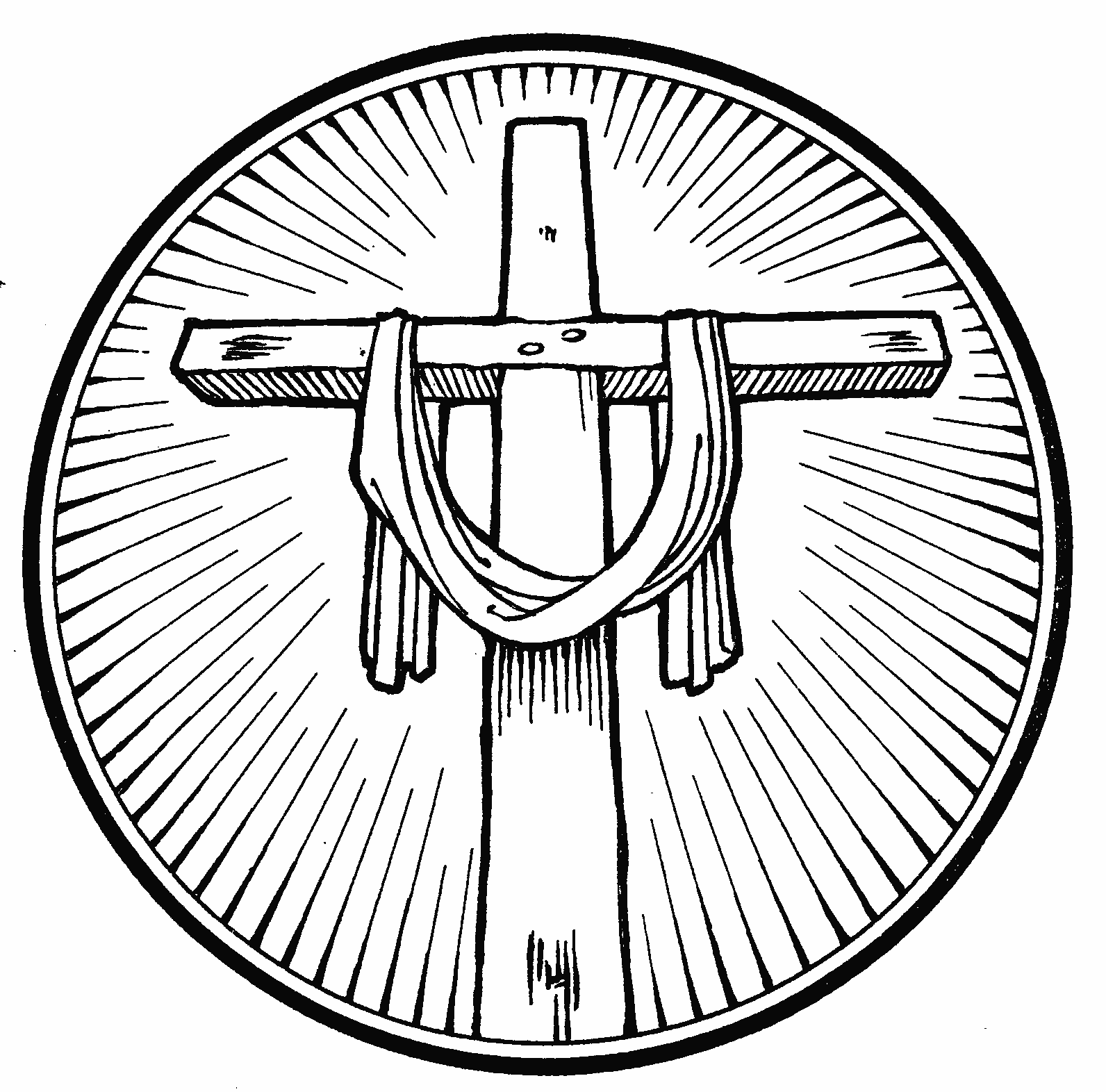 The Resurrection of Our LordEaster Day 04 April 2021Zion Lutheran Church & SchoolKearney, NE + (308) 234-3410Rev. James DeLoach, Pastor + (308) 627-5260	Rev. Doug Gaunt, Pastor + (308) 455-0552Tony Splittgerber, Principal + (308) 293-0168Welcome to Zion!Guests please record your attendance on a pink pad in the pew rack and let us know how we can be of service to you.  Holy Communion at ZionThe Lord’s Supper is celebrated at this congregation as Jesus has given it. As he says, our Lord gives into our mouths not only bread and wine but his very body and blood to eat and to drink for the forgiveness of sins and to strengthen our union with him and with one another. Our Lord invites to his table those who trust his words, repent of all sin, and set aside any refusal to forgive and love as he forgives and loves us, that they may show forth his death until he comes. All communicants need to register in the narthex prior to the service.Because those who eat and drink our Lord’s body and blood unworthily do so to their great harm and because Holy Communion is a confession of the faith which is confessed at this altar, any who are not yet instructed, in doubt, or who hold a confession differing from that of this congregation and The Lutheran Church—Missouri Synod, are asked not to commune until they are able to speak with our pastor first.  He is happy to visit with you about the Christian faith and how to receive the Lord’s Supper for your good and for the good of others. Those not communing are invited to come to the altar, cross your arms in front of you, and bow your head to receive a pastoral blessing. Easter SundayAlleluia! Christ is risen! He is risen indeed! Alleluia! Throughout this season of Lent, we have heard a drumbeat call from God to return to Him, and today we rejoice that this call was issued so that we might have life in abundance through the One who lived, died, and rose again to secure our salvation. Our journey has led us through some dark places, and we have grappled with the implications of our sin in many different forms, but today the call is especially personal; it is about what it all means for you. We are called to come and see the Christ; to see the salvation won for us; to see the life that He has secured; and to see the Word that we are to share with others. Our prayer is that others, too, would hear God’s call and respond in trust and faith.© 2020 Concordia Publishing House. Scripture: ESV®.Confession and Absolution461 I Know That My Redeemer Lives	sts. 1–3, 5, 7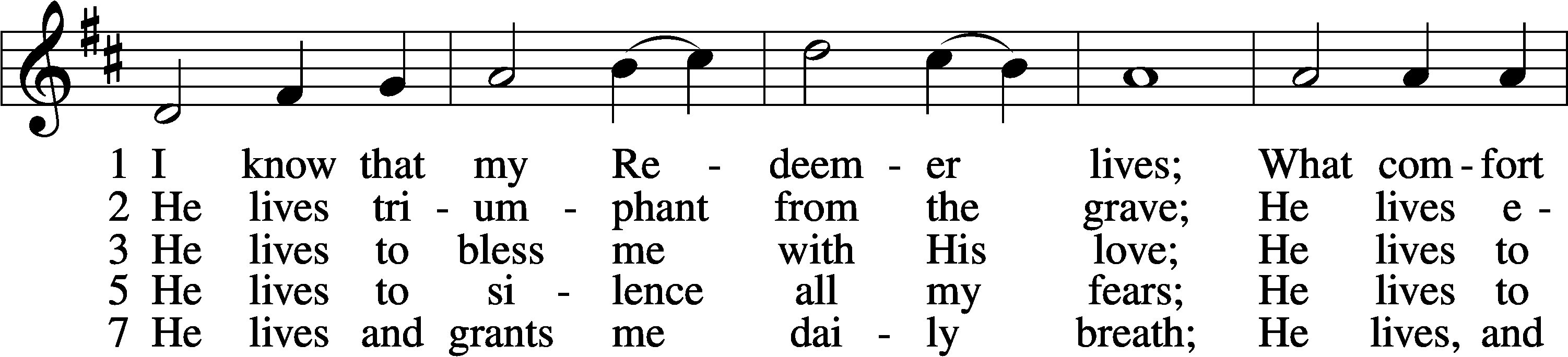 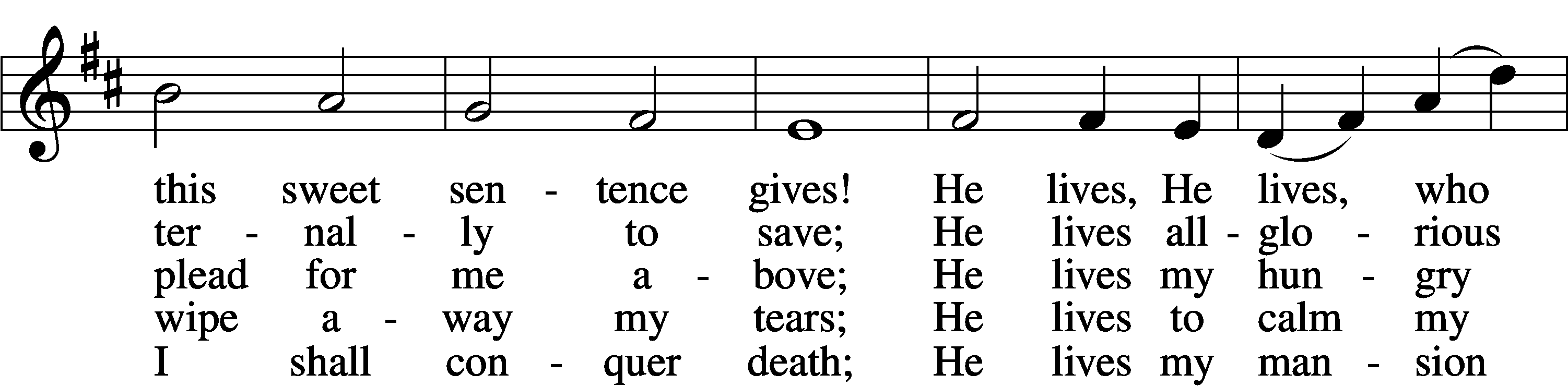 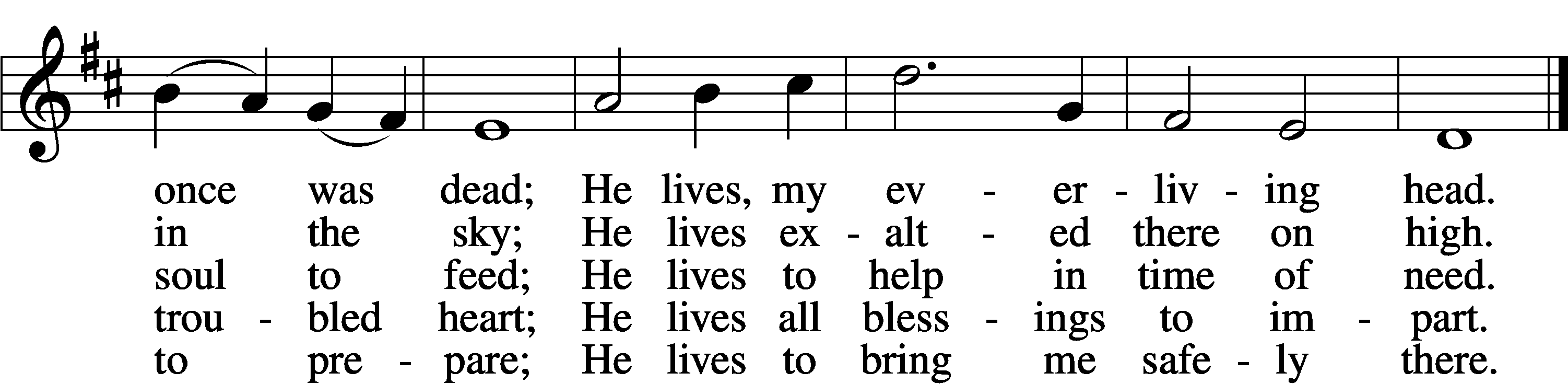 Tune and text: Public domainStandThe sign of the cross may be made by all in remembrance of their Baptism.InvocationP	In the name of the Father and of the T Son and of the Holy Spirit.C	Amen.Exhortation	LSB 151P	If we say we have no sin, we deceive ourselves, and the truth is not in us.C	But if we confess our sins, God, who is faithful and just, will forgive our sins and cleanse us from all unrighteousness.Silence for reflection on God’s Word and for self-examination.Confession of Sins	LSB 151P	Let us then confess our sins to God our Father.C	Most merciful God, we confess that we are by nature sinful and unclean. We have sinned against You in thought, word, and deed, by what we have done and by what we have left undone. We have not loved You with our whole heart; we have not loved our neighbors as ourselves. We justly deserve Your present and eternal punishment. For the sake of Your Son, Jesus Christ, have mercy on us. Forgive us, renew us, and lead us, so that we may delight in Your will and walk in Your ways to the glory of Your holy name. Amen.Absolution	LSB 151P	Almighty God in His mercy has given His Son to die for you and for His sake forgives you all your sins. As a called and ordained servant of Christ, and by His authority, I therefore forgive you all your sins in the name of the Father and of the T Son and of the Holy Spirit.C	Amen.Service of the WordIntroit	Exodus 15:2a, 6, 13, 17–18; antiphon: v. 1bI will sing to the Lord, for he has triumphed | gloriously;*
	the horse and his rider he has thrown in- | to the sea.
The Lord is my strength | and my song,*
	and he has become my sal- | vation.
Your right hand, O Lord, glorious | in power,*
	your right hand, O Lord, shatters the | enemy.
You have led in your steadfast love the people whom you | have redeemed;*
	you have guided them by your strength to your ho- | ly abode.
You will bring them in and plant them on your own | mountain,*
	the place, O Lord, which you have made for | your abode,
the sanctuary, O Lord, which your hands have es- | tablished.*
	The Lord will reign forever and | ever.
Glory be to the Father and | to the Son*
	and to the Holy | Spirit;
as it was in the be- | ginning,*
	is now, and will be forever. | Amen.
I will sing to the Lord, for he has triumphed | gloriously;*
	the horse and his rider he has thrown in- | to the sea.Kyrie	LSB 152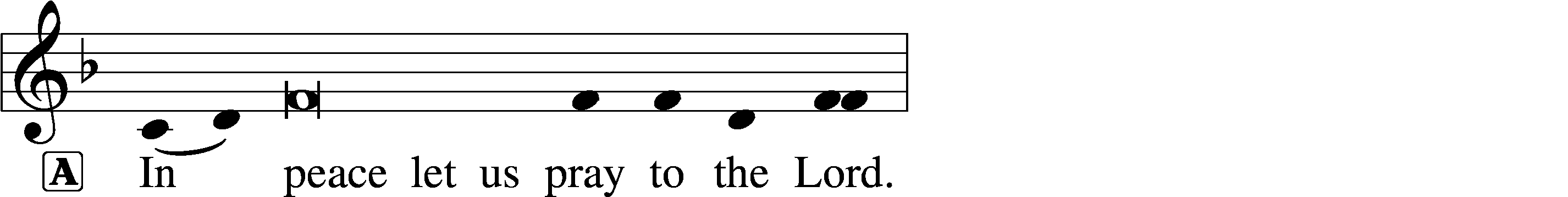 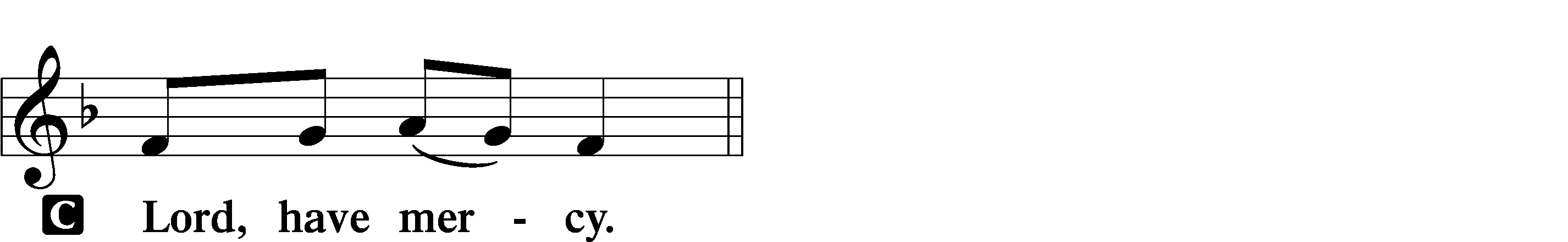 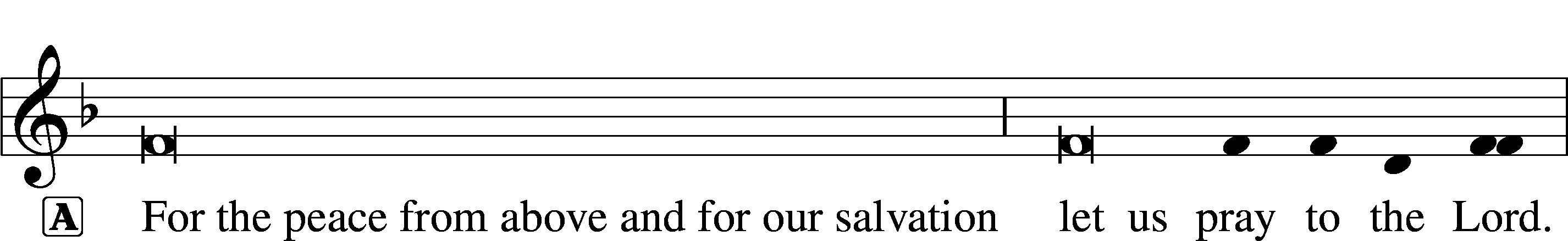 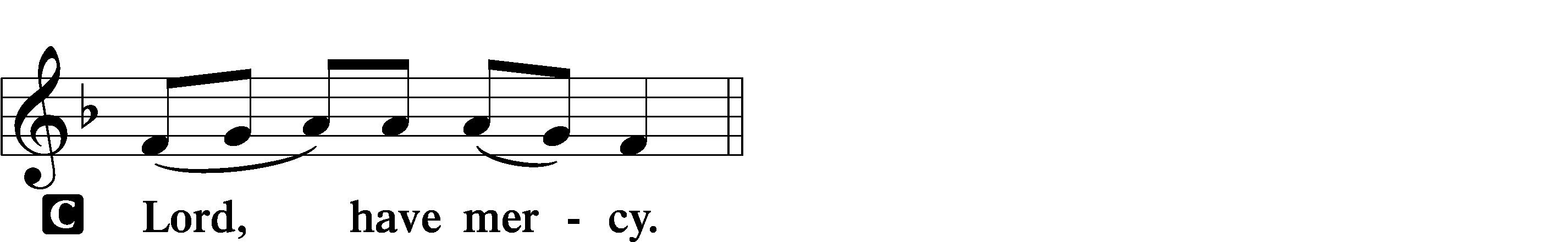 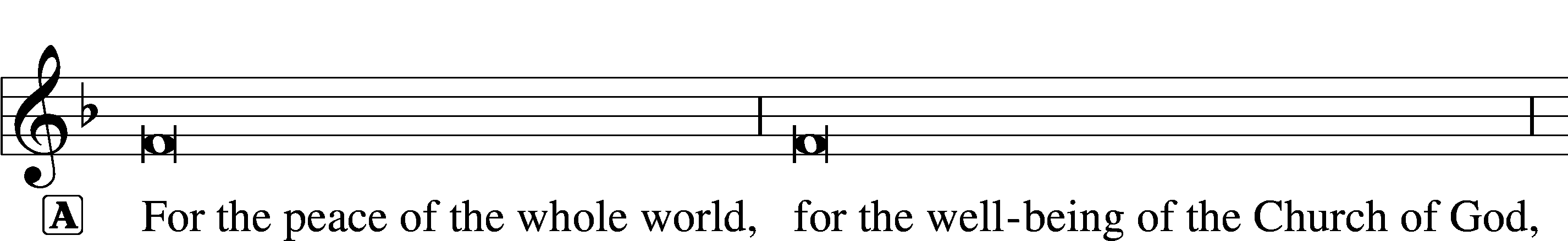 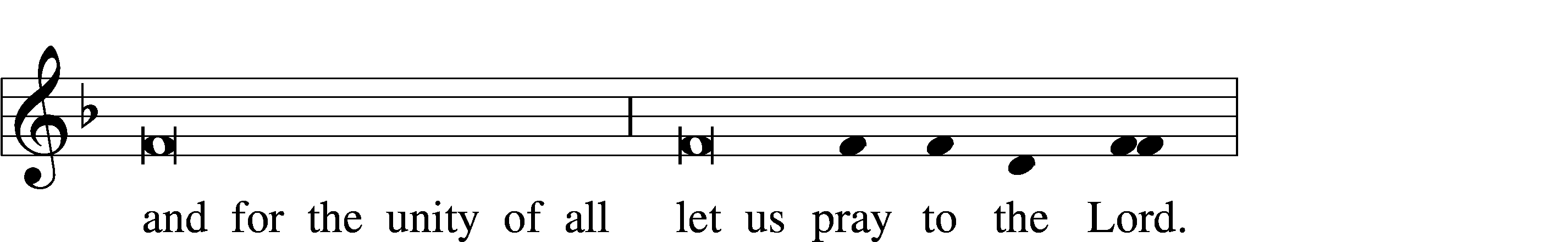 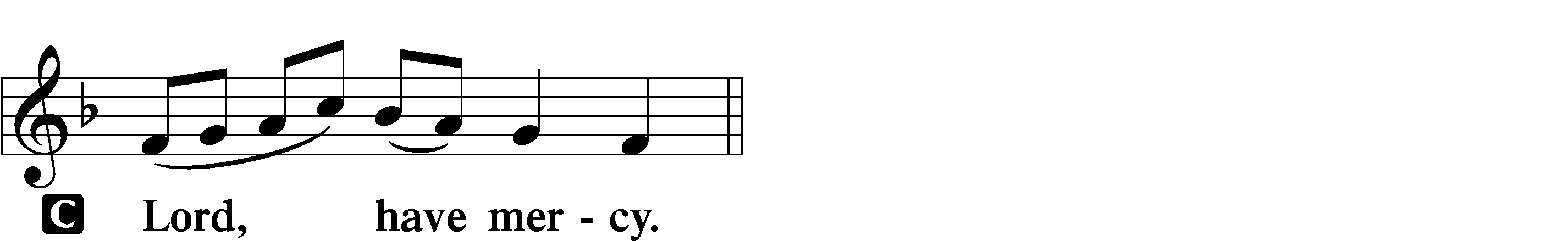 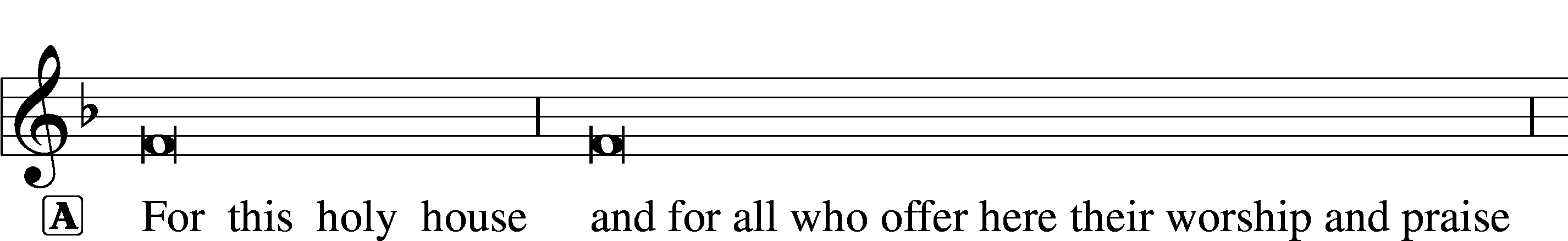 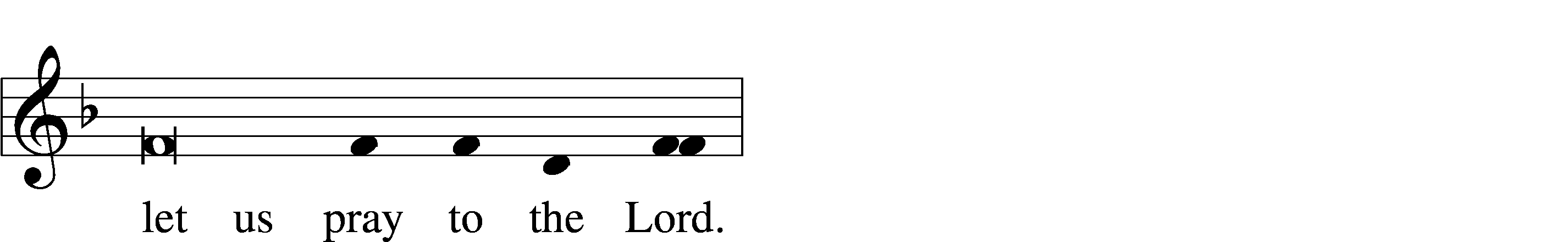 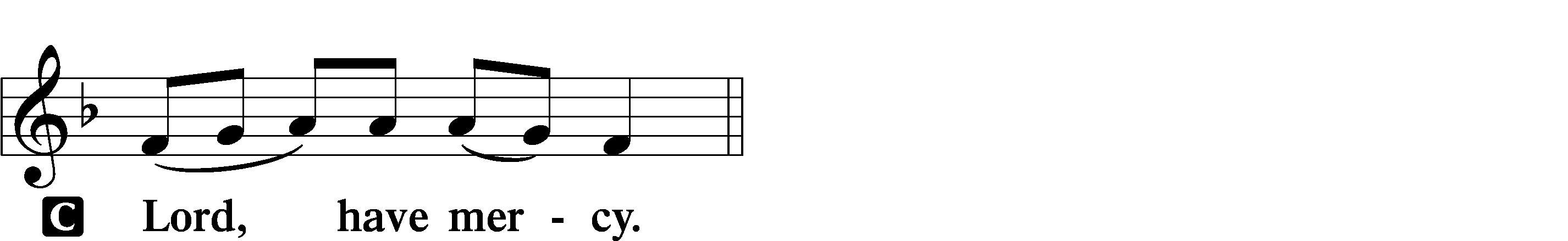 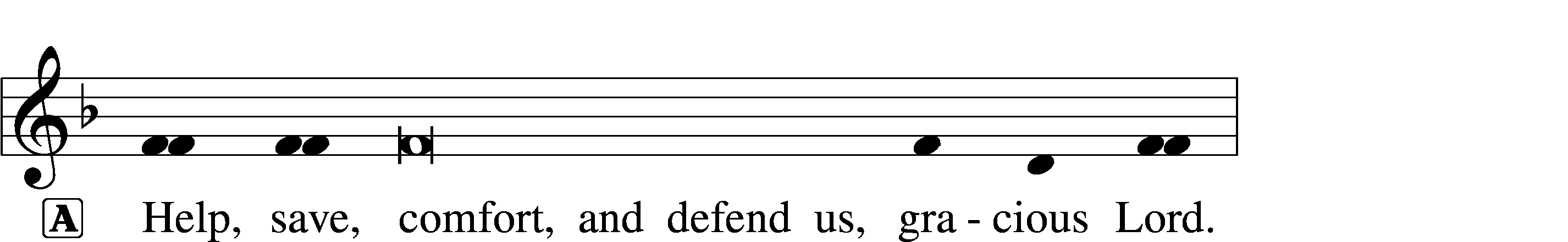 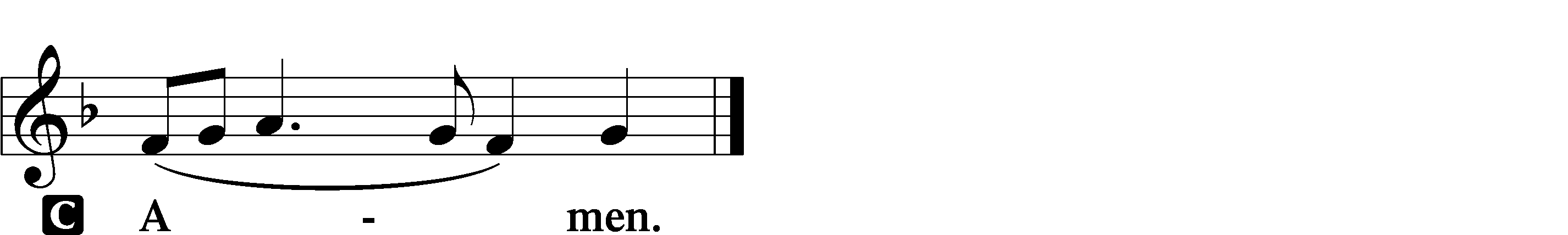 This Is the Feast	LSB 155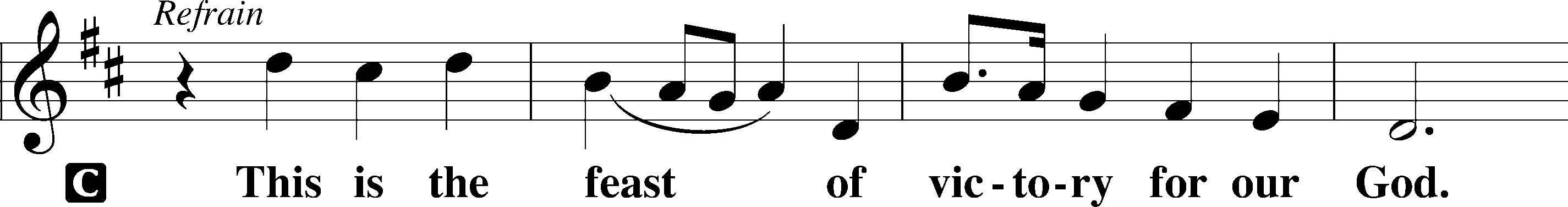 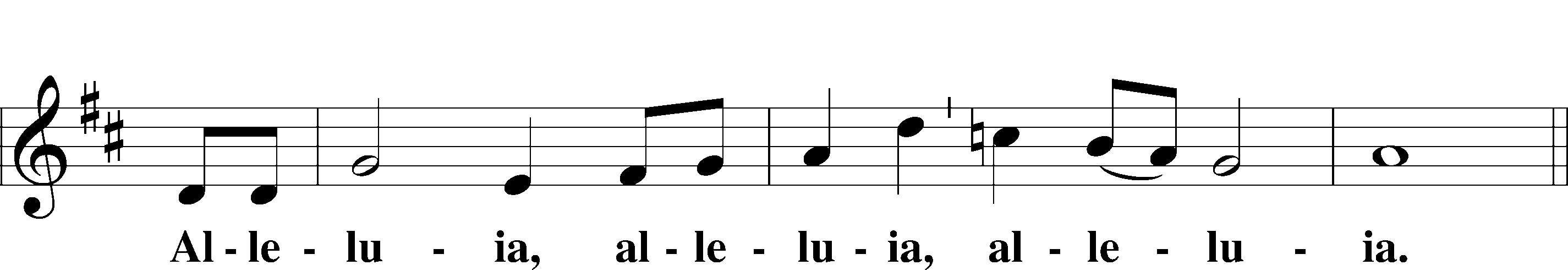 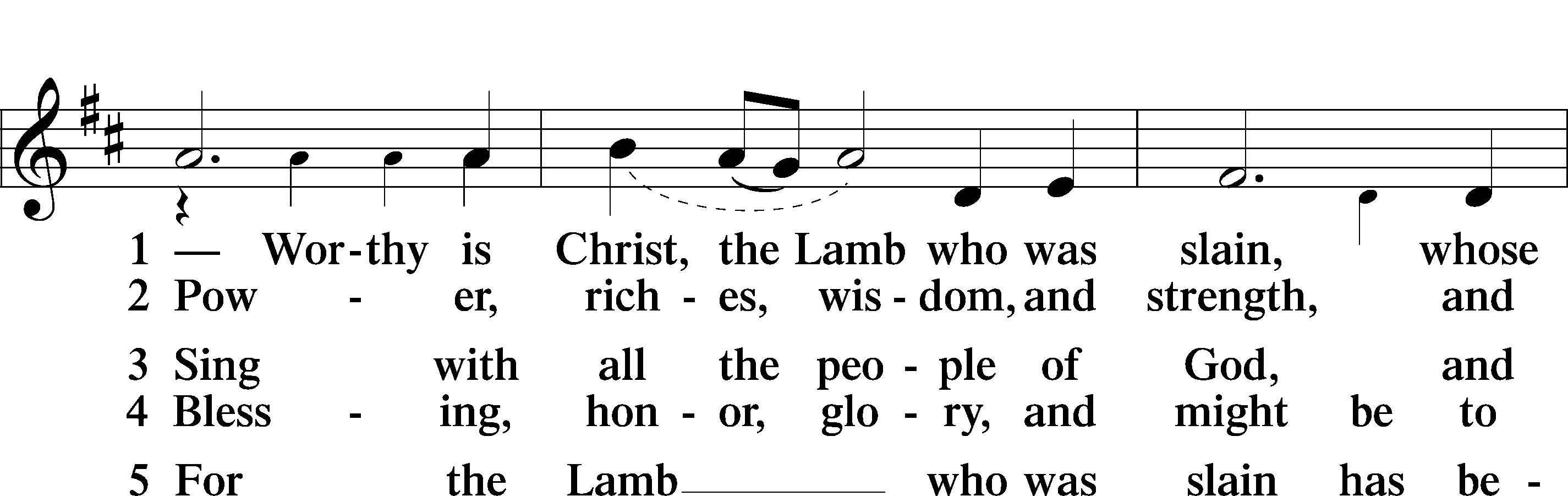 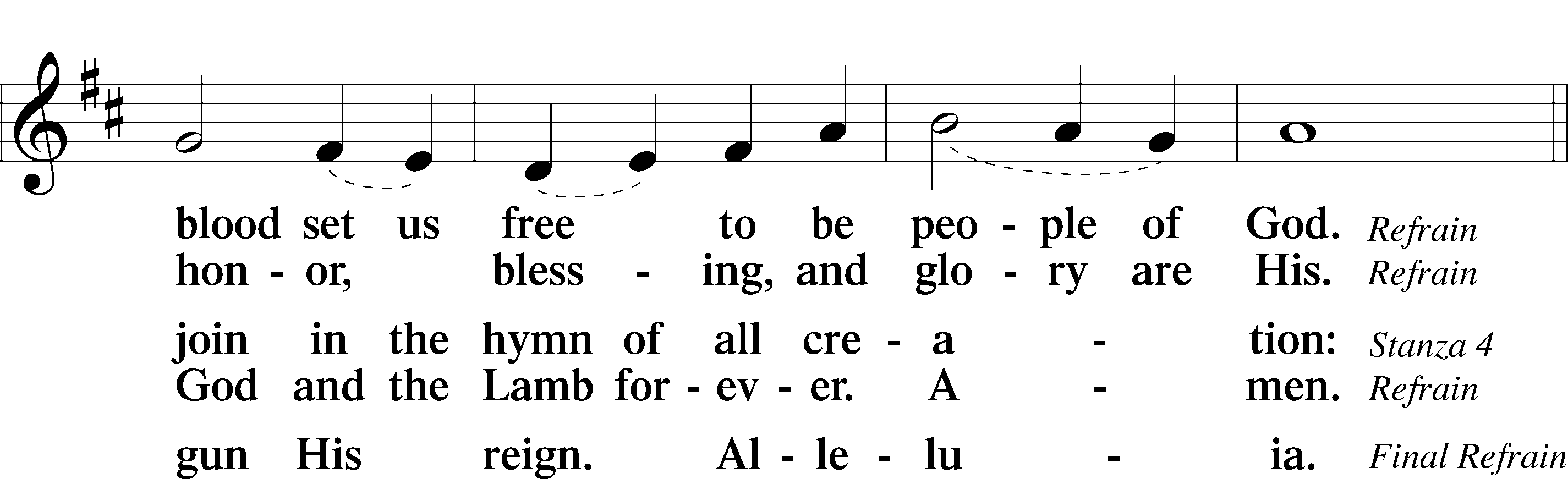 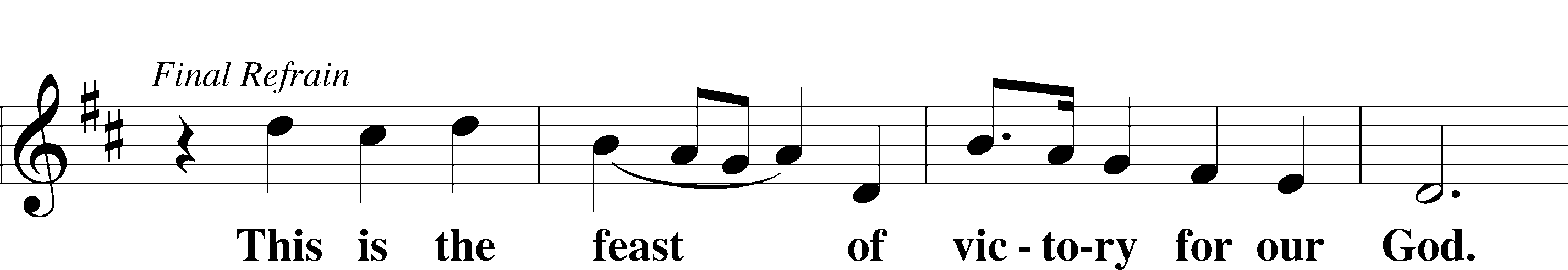 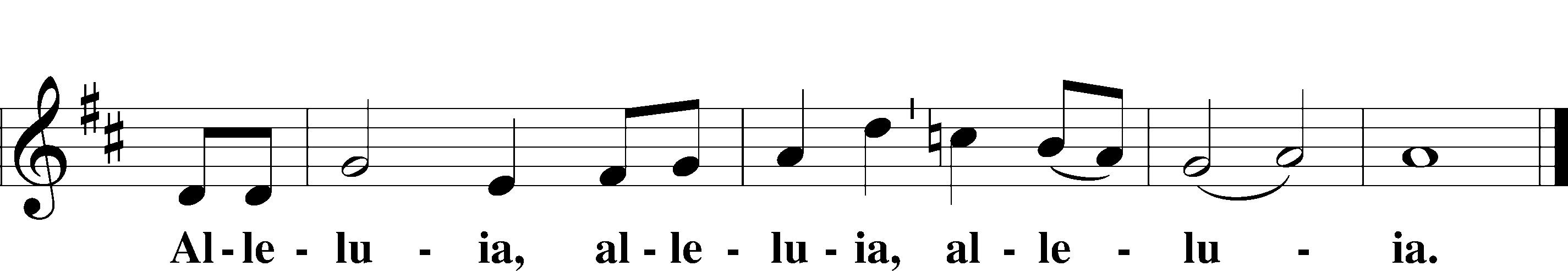 Salutation and Collect of the Day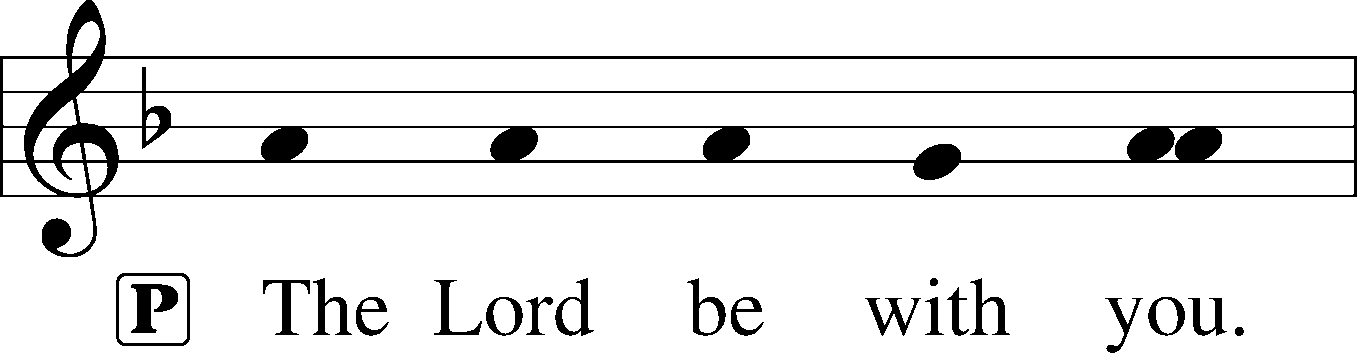 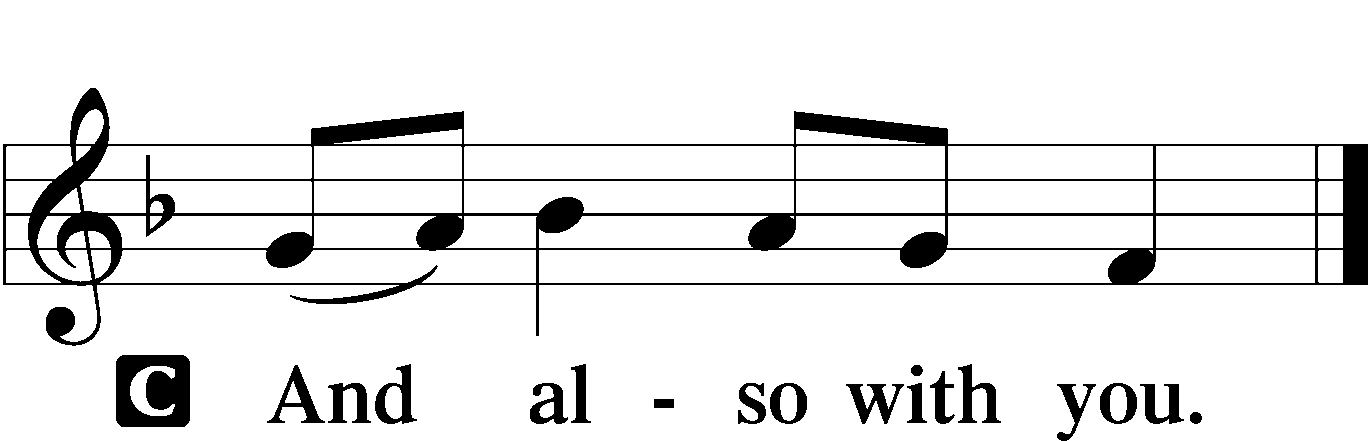 P	Let us pray.Almighty God the Father, through Your only-begotten Son, Jesus Christ, You have overcome death and opened the gate of everlasting life to us. Grant that we, who celebrate with joy the day of our Lord’s resurrection, may be raised from the death of sin by Your life-giving Spirit; through Jesus Christ, our Lord, who lives and reigns with You and the Holy Spirit, one God, now and forever.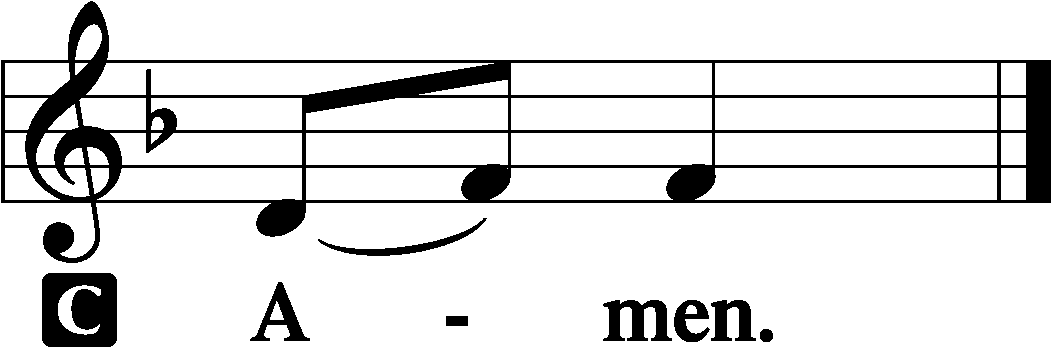 SitOld Testament Reading	Isaiah 25:6–96On this mountain the Lord of hosts will make for all peoples
	a feast of rich food, a feast of well-aged wine,
	of rich food full of marrow, of aged wine well refined.
7And he will swallow up on this mountain
	the covering that is cast over all peoples,
	the veil that is spread over all nations.
	8He will swallow up death forever;
and the Lord God will wipe away tears from all faces,
	and the reproach of his people he will take away from all the earth,
	for the Lord has spoken.
9It will be said on that day,
	“Behold, this is our God; we have waited for him, that he might save us.
	This is the Lord; we have waited for him;
	let us be glad and rejoice in his salvation.”A	This is the Word of the Lord.C	Thanks be to God.Gradual	adapt. from Matthew 28:7; Hebrews 2:7; Psalm 8:6Christ has risen  | from the dead.*
	[God the Father] has crowned him with glory and  | honor.
He has given him dominion over the works  | of his hands;*
	he has put all things un- | der his feet.Epistle	1 Corinthians 15:1–11The Resurrection of Christ	1Now I would remind you, brothers, of the gospel I preached to you, which you received, in which you stand, 2and by which you are being saved, if you hold fast to the word I preached to you—unless you believed in vain.	3For I delivered to you as of first importance what I also received: that Christ died for our sins in accordance with the Scriptures, 4that he was buried, that he was raised on the third day in accordance with the Scriptures, 5and that he appeared to Cephas, then to the twelve. 6Then he appeared to more than five hundred brothers at one time, most of whom are still alive, though some have fallen asleep. 7Then he appeared to James, then to all the apostles. 8Last of all, as to one untimely born, he appeared also to me. 9For I am the least of the apostles, unworthy to be called an apostle, because I persecuted the church of God. 10But by the grace of God I am what I am, and his grace toward me was not in vain. On the contrary, I worked harder than any of them, though it was not I, but the grace of God that is with me. 11Whether then it was I or they, so we preach and so you believed.A	This is the Word of the Lord.C	Thanks be to God.StandVerse of the Day	2 Timothy 1:10bAlleluia. [Christ Jesus] abolished death and brought life and immortality to light through the gospel. Alleluia.Holy Gospel	Mark 16:1–8P	The Holy Gospel according to St. Mark, the sixteenth chapter.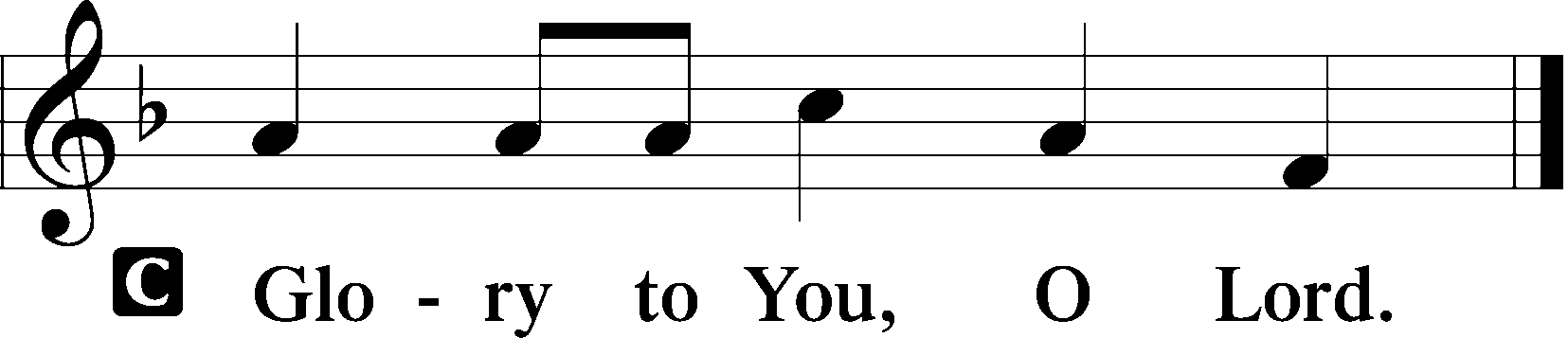 The Resurrection	1When the Sabbath was past, Mary Magdalene and Mary the mother of James and Salome bought spices, so that they might go and anoint him. 2And very early on the first day of the week, when the sun had risen, they went to the tomb. 3And they were saying to one another, “Who will roll away the stone for us from the entrance of the tomb?” 4And looking up, they saw that the stone had been rolled back—it was very large. 5And entering the tomb, they saw a young man sitting on the right side, dressed in a white robe, and they were alarmed. 6And he said to them, “Do not be alarmed. You seek Jesus of Nazareth, who was crucified. He has risen; he is not here. See the place where they laid him. 7But go, tell his disciples and Peter that he is going before you to Galilee. There you will see him, just as he told you.” 8And they went out and fled from the tomb, for trembling and astonishment had seized them, and they said nothing to anyone, for they were afraid.P	This is the Gospel of the Lord.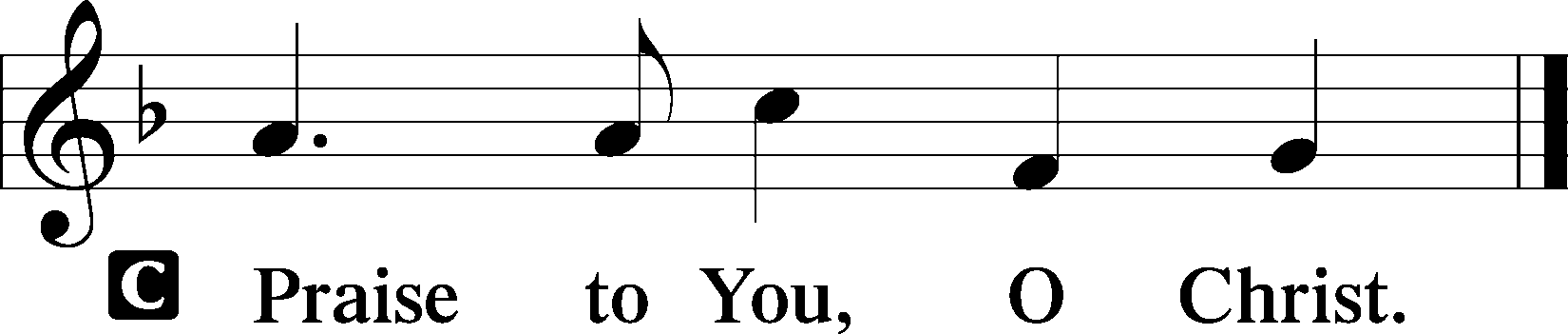 Sit480 He’s Risen, He’s Risen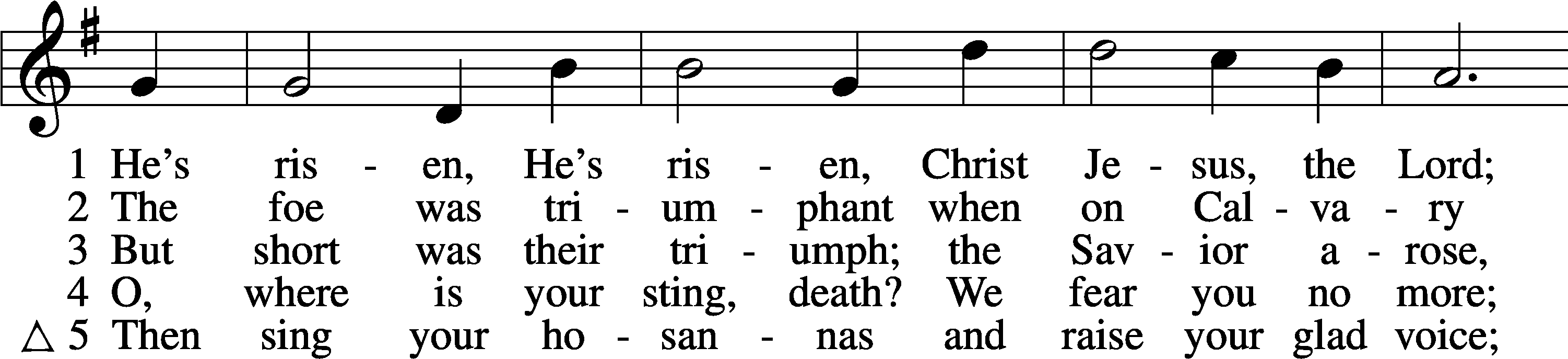 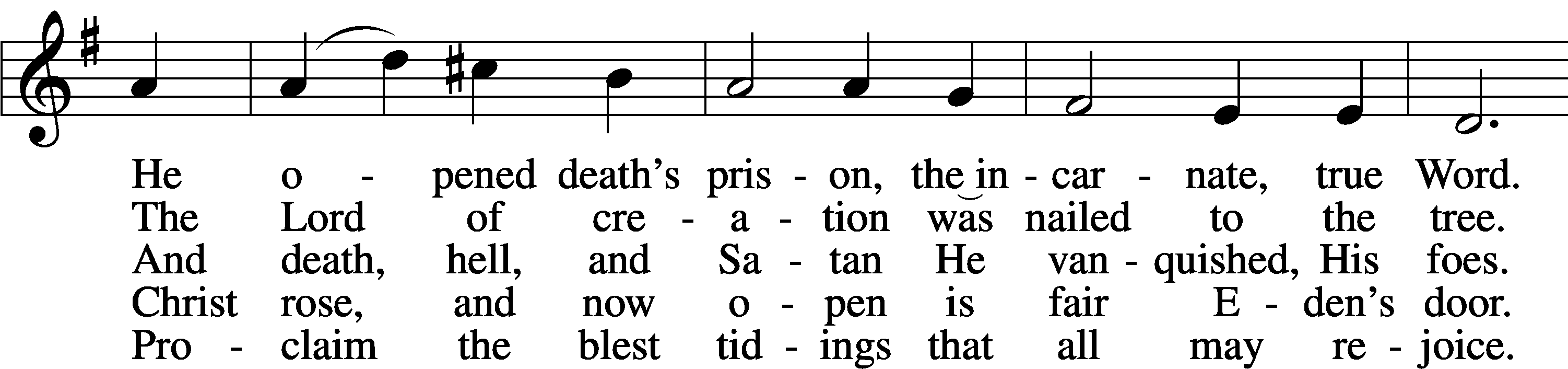 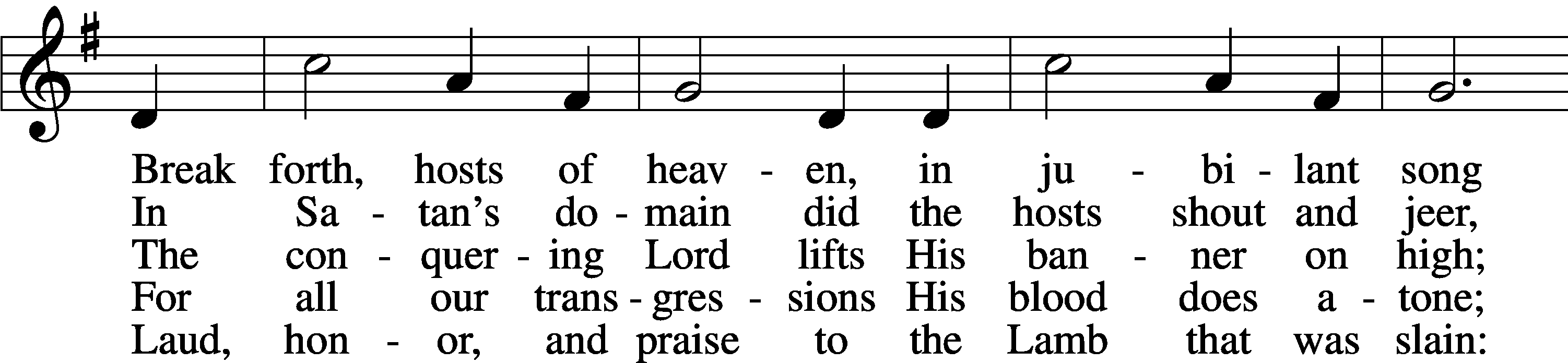 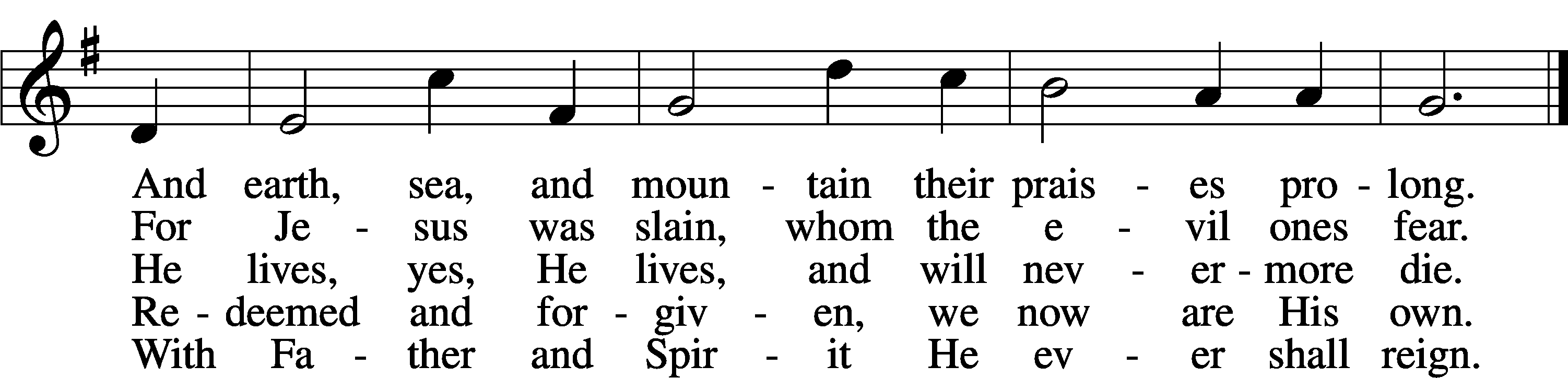 Tune: Public domainText: © 1941 Concordia Publishing House. Used by permission: LSB Hymn License no. 110003744Sermon - Return and See!StandNicene CreedC	I believe in one God,     the Father Almighty,     maker of heaven and earth          and of all things visible and invisible.And in one Lord Jesus Christ,     the only-begotten Son of God,     begotten of His Father before all worlds,     God of God, Light of Light,     very God of very God,     begotten, not made,     being of one substance with the Father,     by whom all things were made;     who for us men and for our salvation came down from heaven     and was incarnate by the Holy Spirit of the virgin Mary     and was made man;     and was crucified also for us under Pontius Pilate.     He suffered and was buried.     And the third day He rose again according to the Scriptures          and ascended into heaven     and sits at the right hand of the Father.     And He will come again with glory to judge both the living and the dead,     whose kingdom will have no end.And I believe in the Holy Spirit,     the Lord and giver of life,     who proceeds from the Father and the Son,     who with the Father and the Son together is worshiped and glorified,     who spoke by the prophets.     And I believe in one holy Christian and apostolic Church,     I acknowledge one Baptism for the remission of sins,     and I look for the resurrection of the dead     and the life T of the world to come. Amen.Prayer of the ChurchOfferingOffertory	LSB 159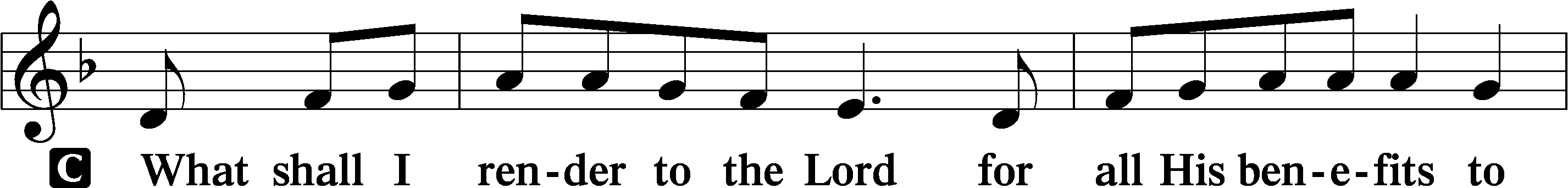 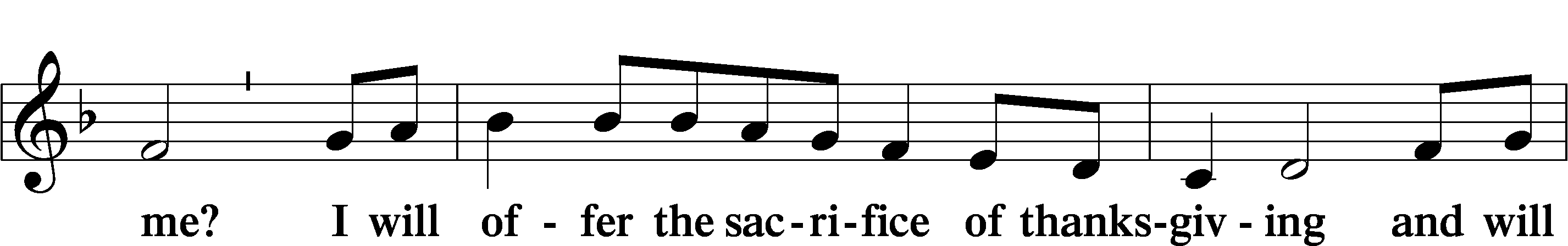 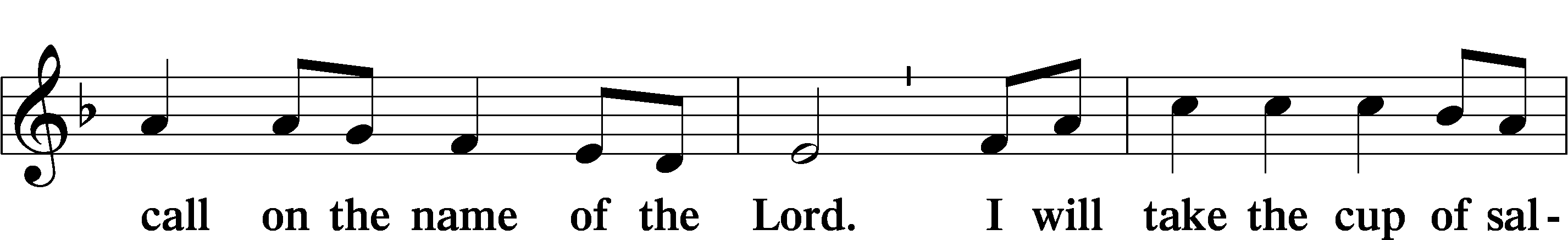 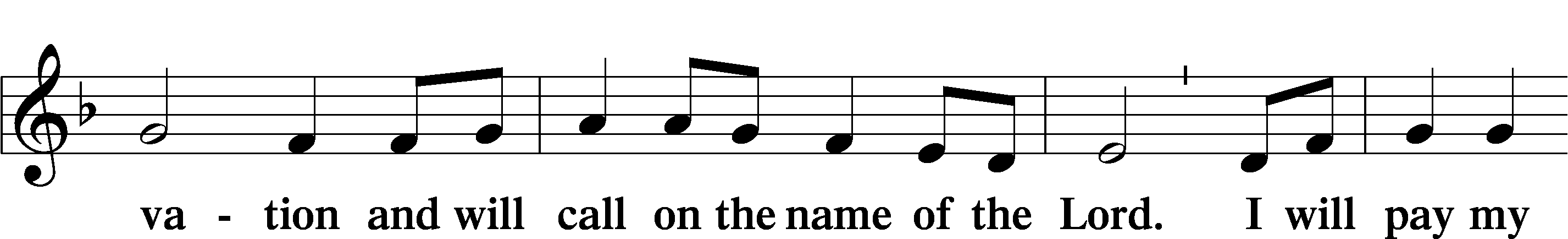 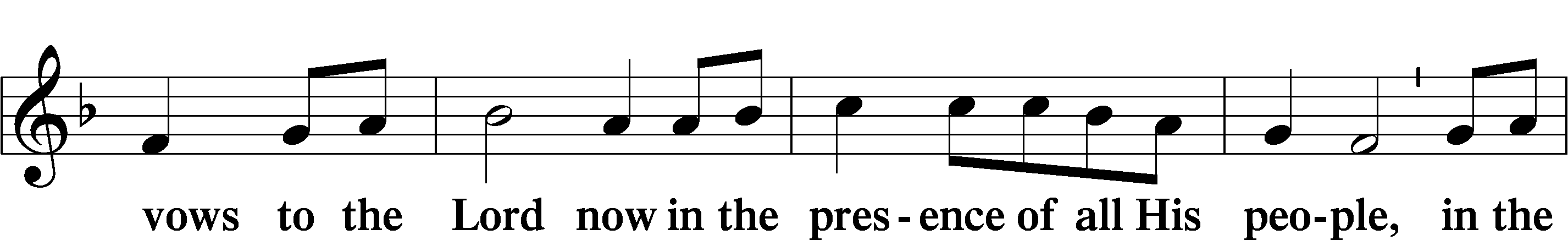 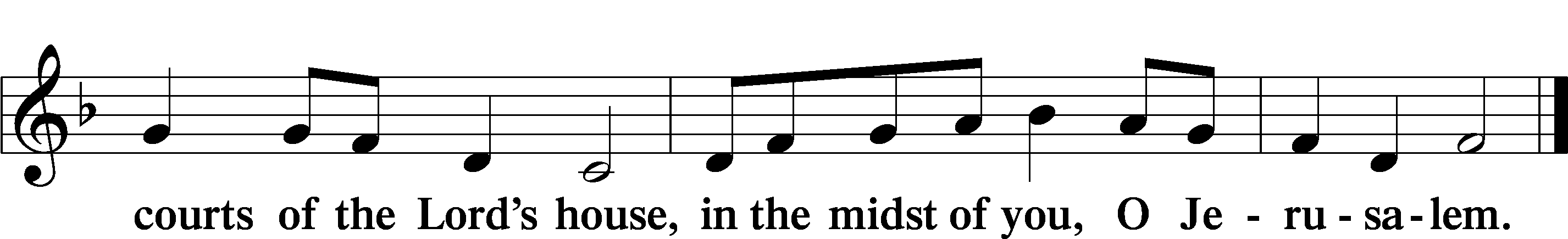 Service of the SacramentPreface	LSB 160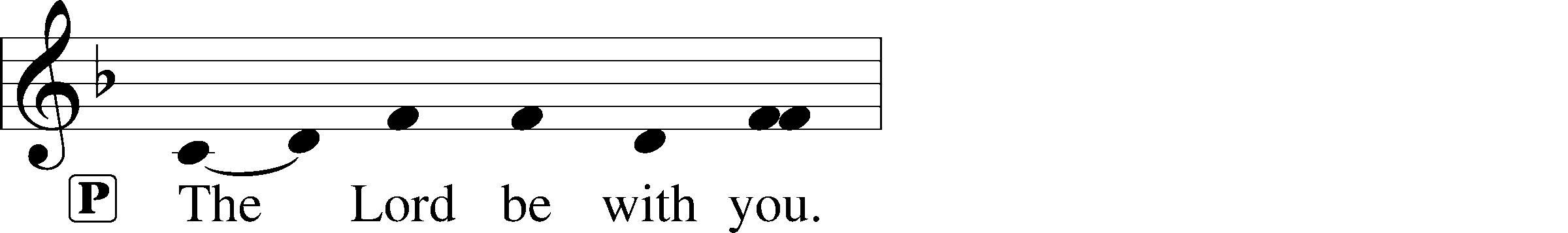 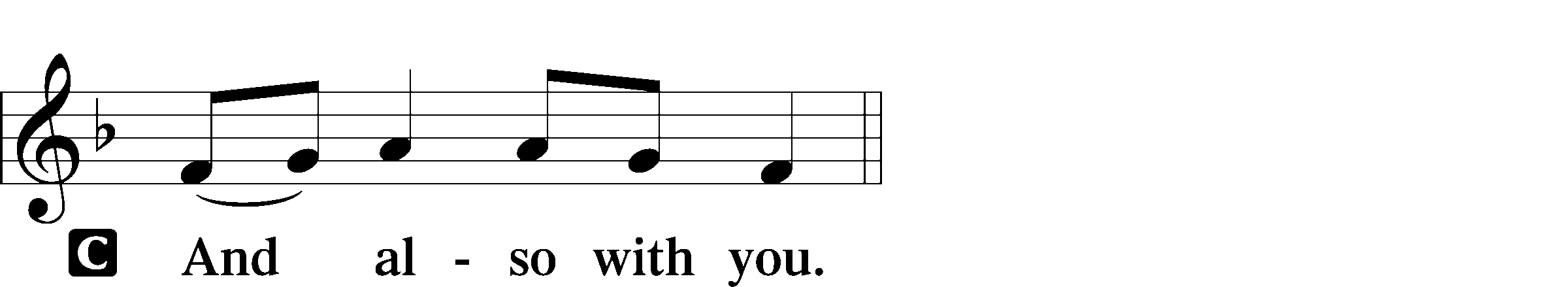 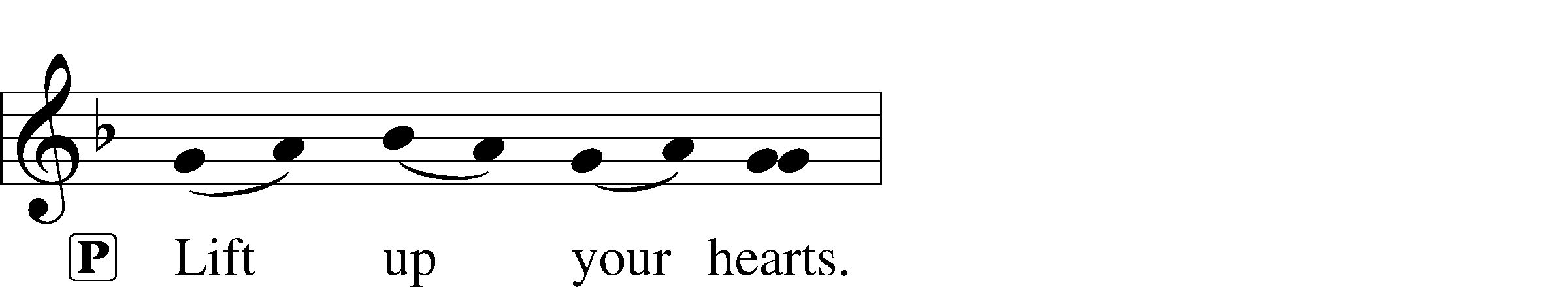 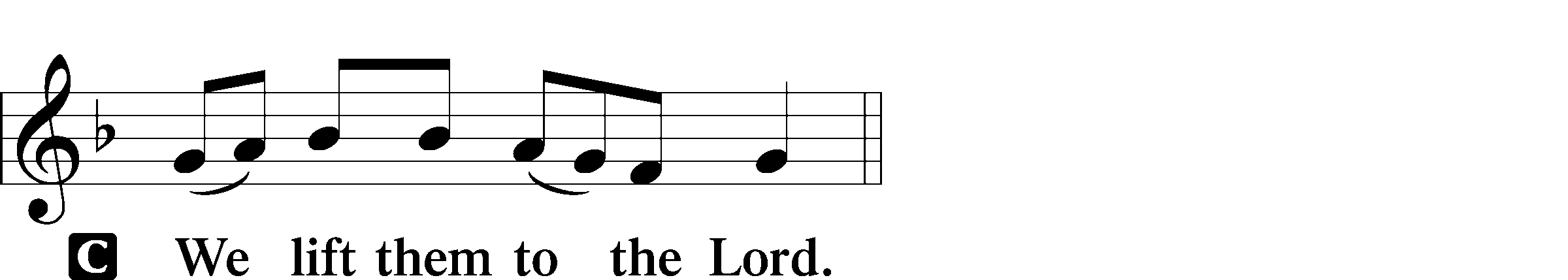 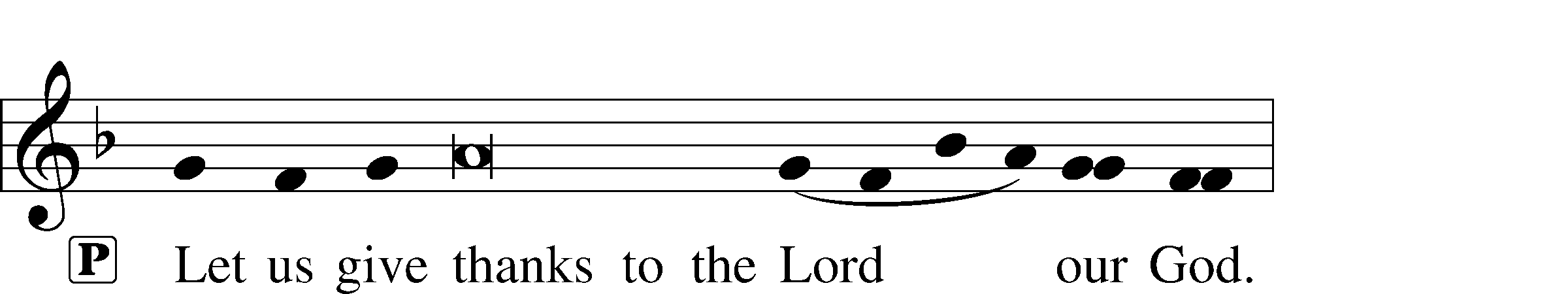 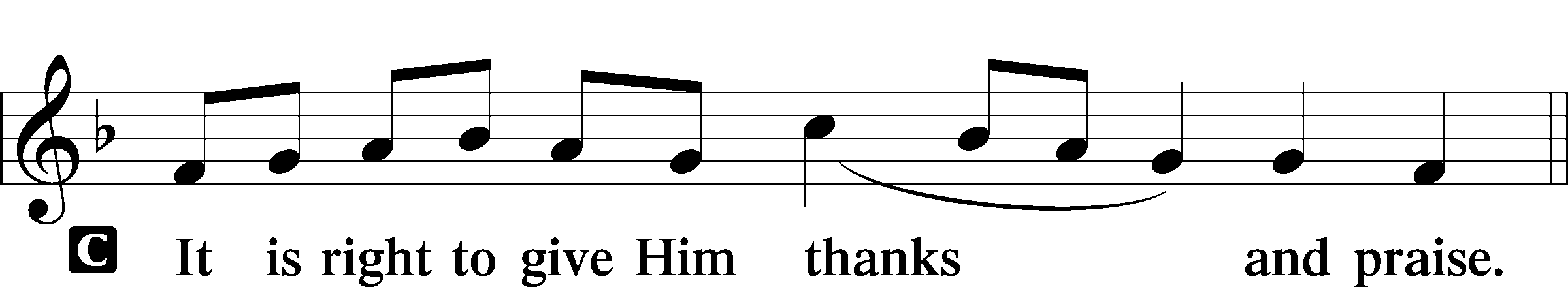 Proper Preface (Full)P	It is truly good, right, and salutary that we should at all times and in all places give thanks to You, holy Lord, almighty Father, everlasting God. And most especially are we bound to praise You on this day for the glorious resurrection of Your Son, Jesus Christ, the very Paschal Lamb, who was sacrificed for us and bore the sins of the world. By His dying He has destroyed death, and by His rising again He has restored to us everlasting life. Therefore with Mary Magdalene, Peter and John, and with all the witnesses of the resurrection, with angels and archangels, and with all the company of heaven we laud and magnify Your glorious name, evermore praising You and saying:Sanctus	LSB 161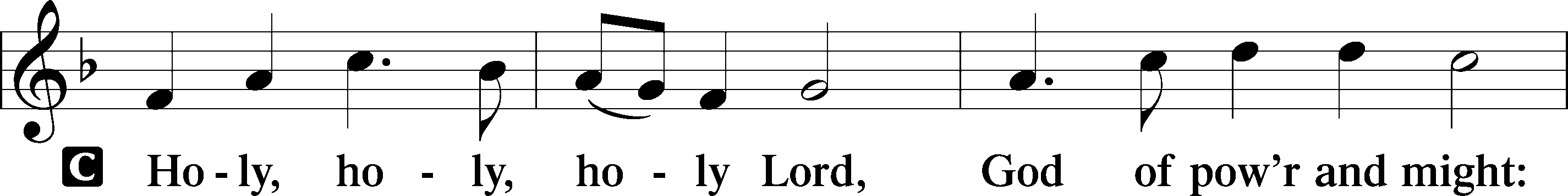 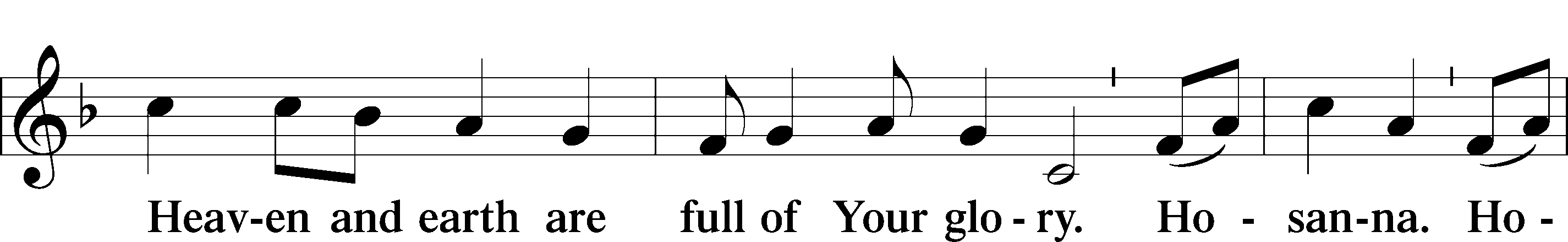 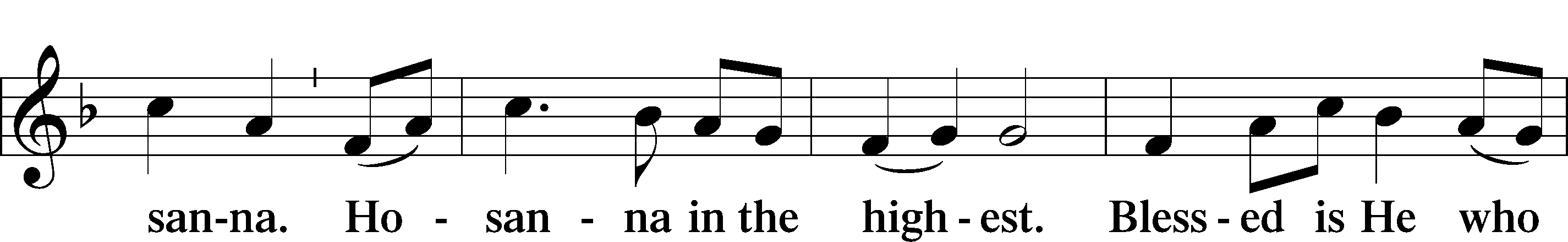 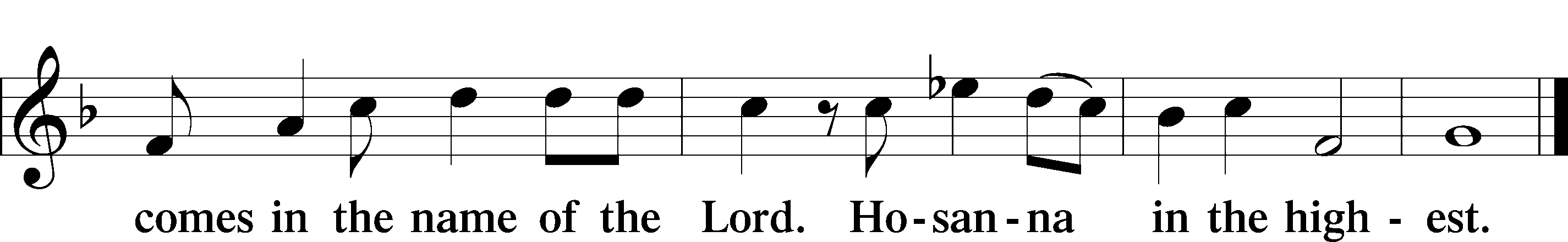 Lord’s Prayer	LSB 162P	Lord, remember us in Your kingdom and teach us to pray:C	Our Father who art in heaven,     hallowed be Thy name,     Thy kingdom come,     Thy will be done on earth          as it is in heaven;     give us this day our daily bread;     and forgive us our trespasses          as we forgive those          who trespass against us;     and lead us not into temptation,     but deliver us from evil.For Thine is the kingdom     and the power and the glory     forever and ever. Amen.The Words of Our LordP	Our Lord Jesus Christ, on the night when He was betrayed, took bread, and when He had given thanks, He broke it and gave it to the disciples and said: “Take, eat; this is My T body, which is given for you. This do in remembrance of Me.”In the same way also He took the cup after supper, and when He had given thanks, He gave it to them, saying: “Drink of it, all of you; this cup is the new testament in My T blood, which is shed for you for the forgiveness of sins. This do, as often as you drink it, in remembrance of Me.”Pax Domini	LSB 163P	The peace of the Lord be with you always.C	Amen.Agnus Dei	LSB 163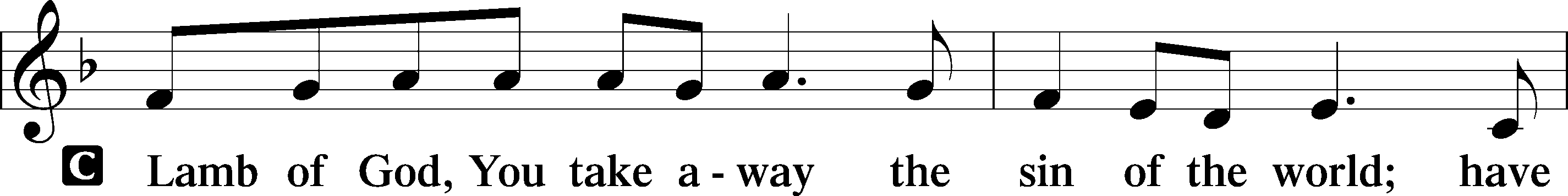 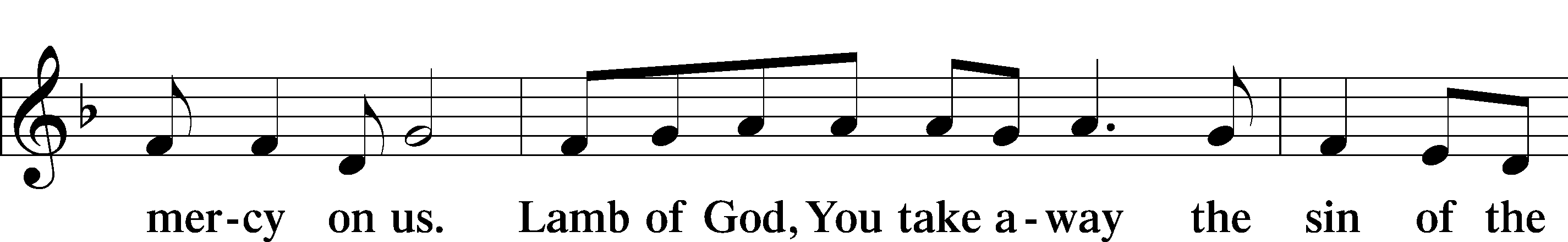 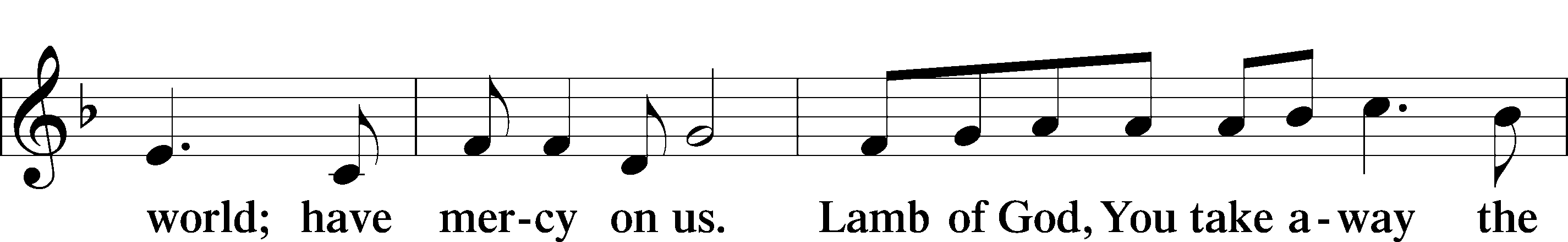 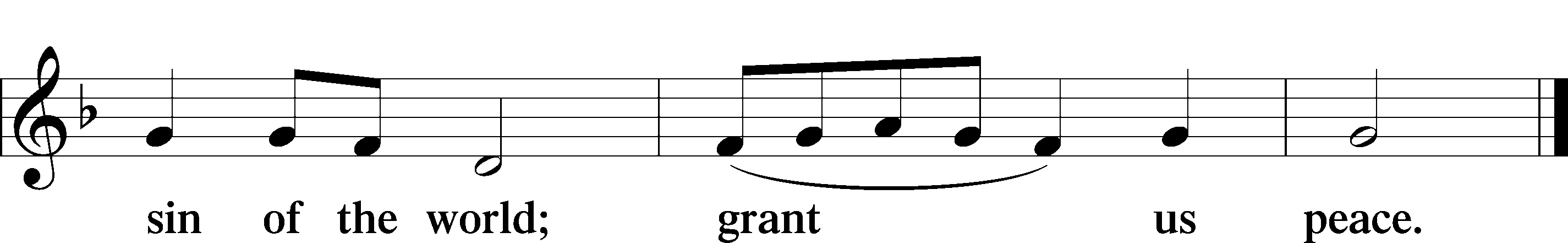 SitDistribution469 Christ the Lord Is Risen Today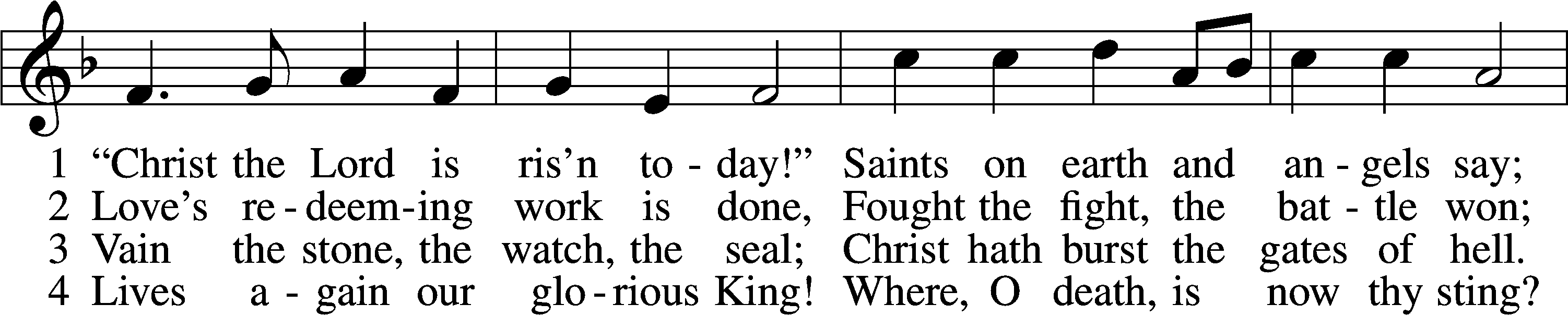 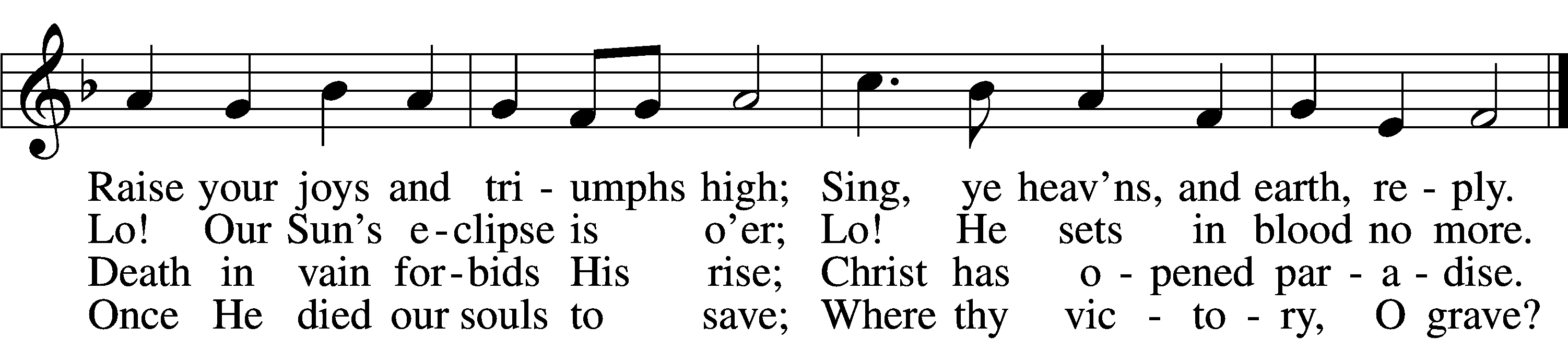 5	Soar we now where Christ has led;
Foll’wing our exalted Head.
Made like Him, like Him we rise;
Ours the cross, the grave, the skies.6	Hail the Lord of earth and heav’n!
Praise to Thee by both be giv’n!
Thee we greet triumphant now:
Hail, the resurrection, Thou!Text and tune: Public domain633 At the Lamb’s High Feast We Sing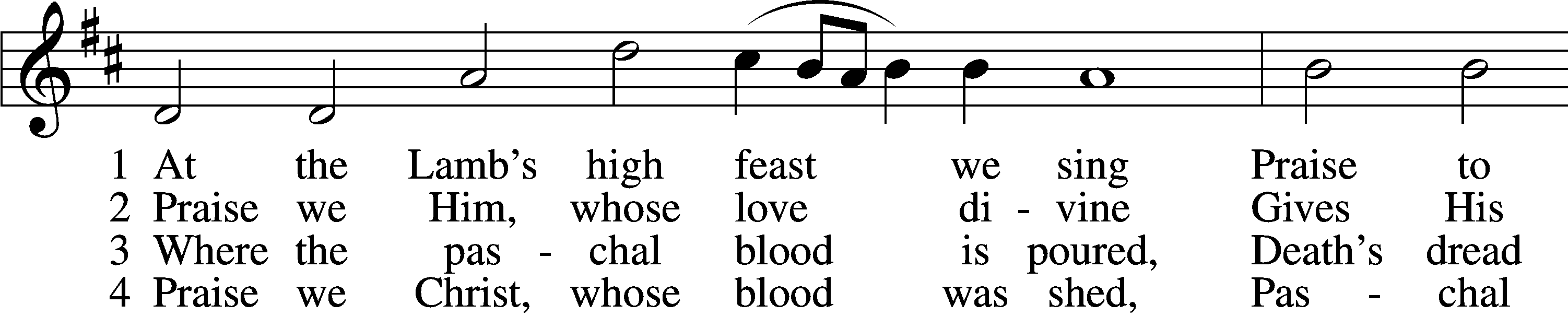 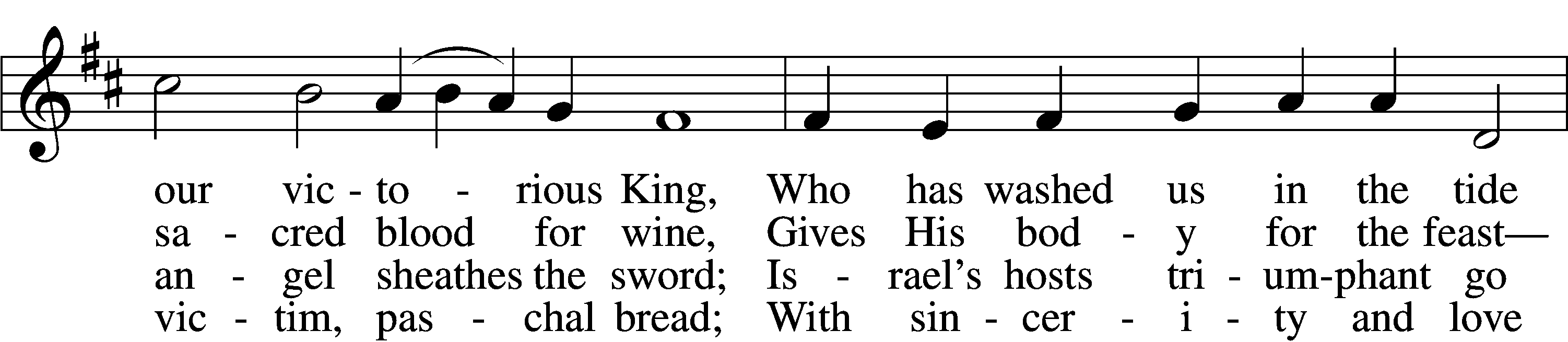 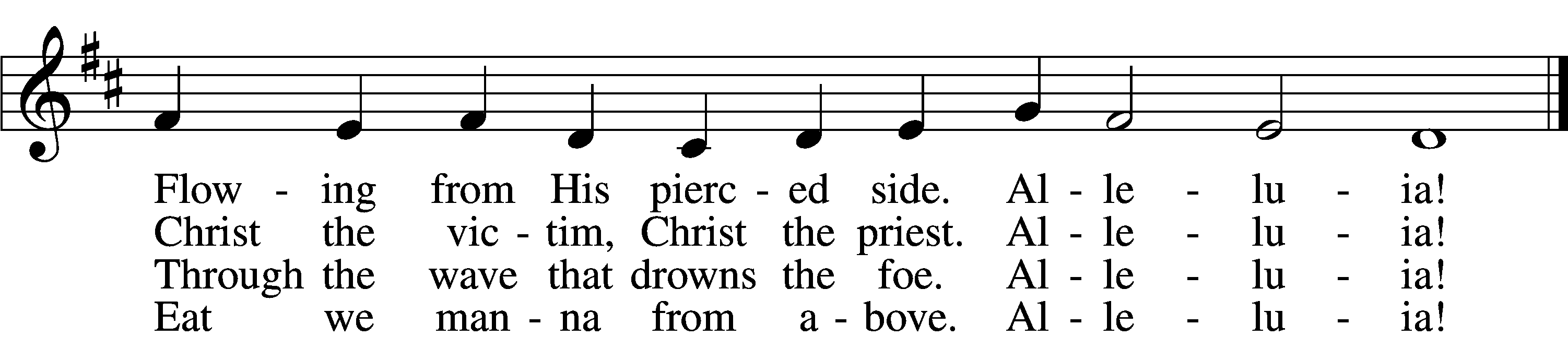 5	Mighty Victim from the sky,
Hell’s fierce pow’rs beneath You lie;
You have conquered in the fight,
You have brought us life and light.
    Alleluia!6	Now no more can death appall,
Now no more the grave enthrall;
You have opened paradise,
And Your saints in You shall rise.
    Alleluia!7	Easter triumph, Easter joy!
This alone can sin destroy;
From sin’s pow’r, Lord, set us free,
Newborn souls in You to be.
    Alleluia!D	8	Father, who the crown shall give,
Savior, by whose death we live,
Spirit, guide through all our days:
Three in One, Your name we praise.
    Alleluia!Tune and text: Public domain464 The Strife Is O’er, the Battle Done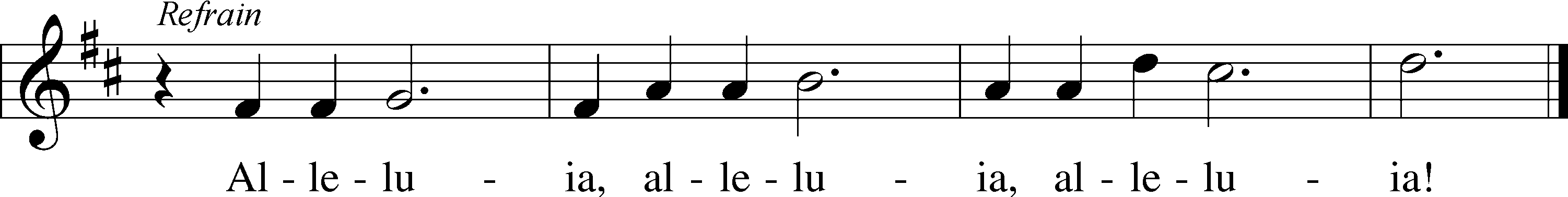 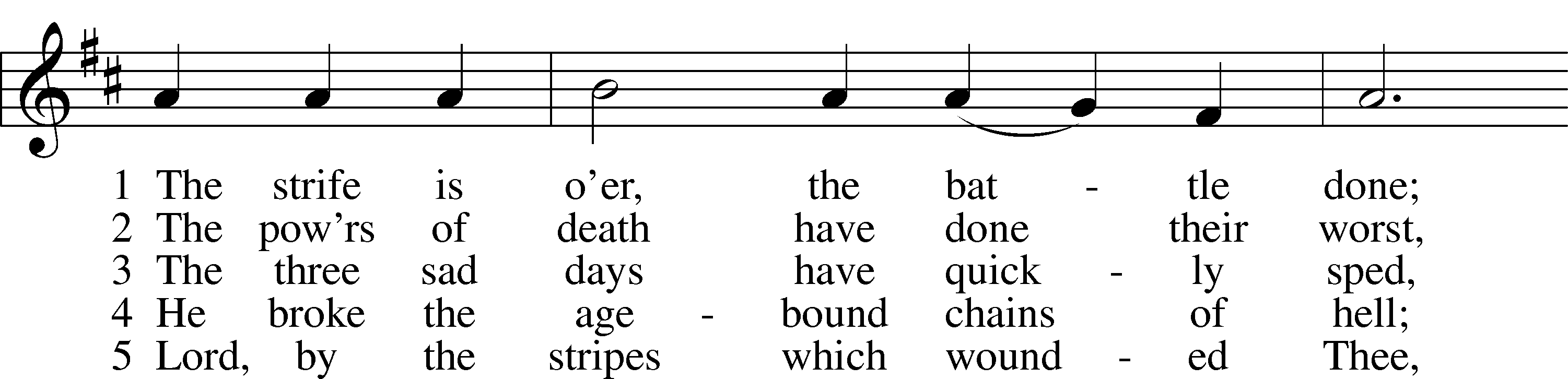 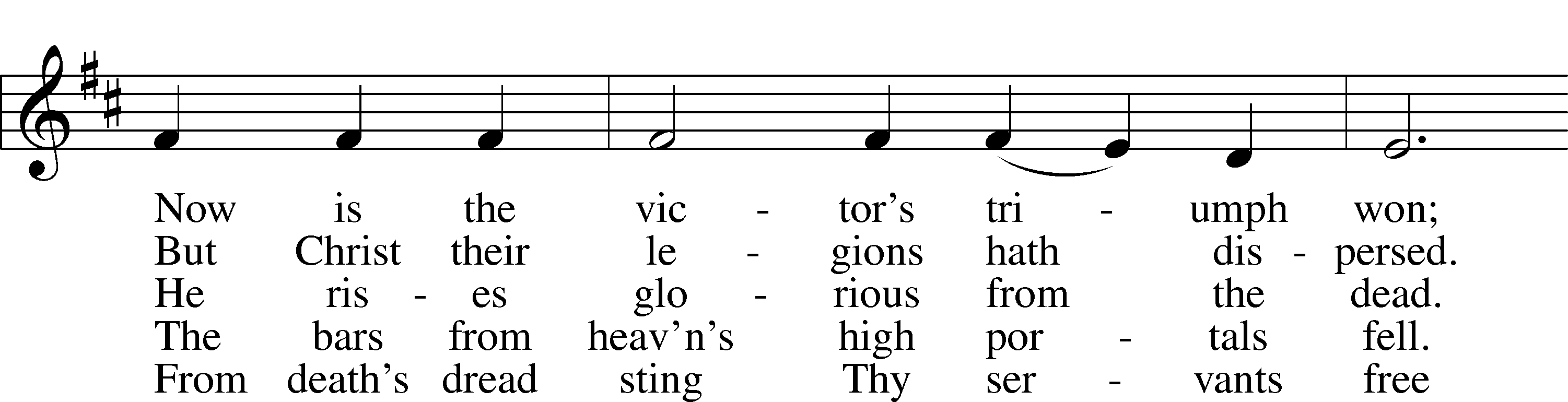 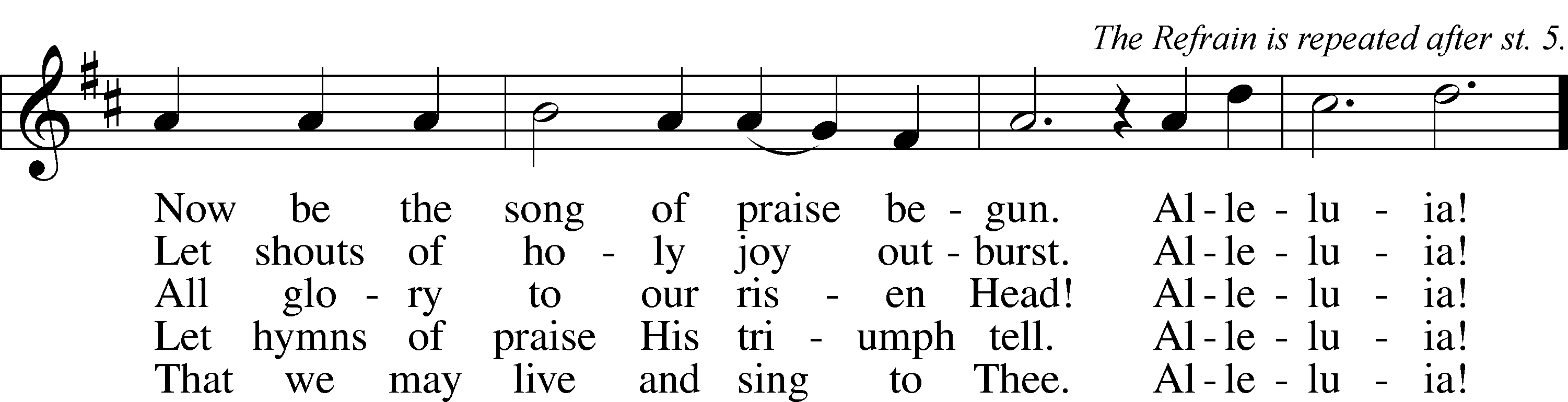 Text and tune: Public domainStandThe DismissalP	The body and blood of our Lord Jesus Christ strengthen and preserve you in body and soul to life everlasting. Depart T in peace.C	Amen.Thank the Lord	LSB 164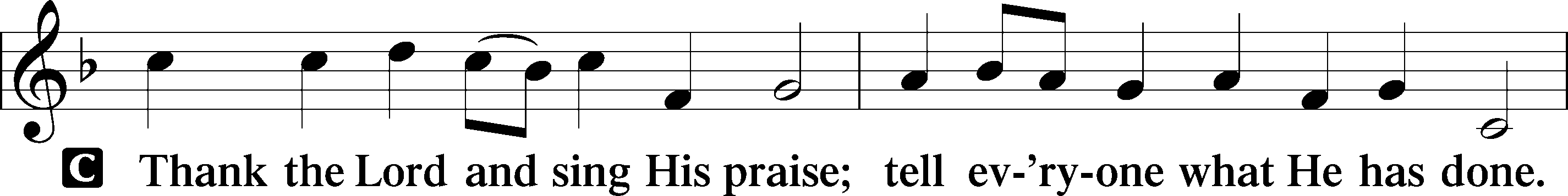 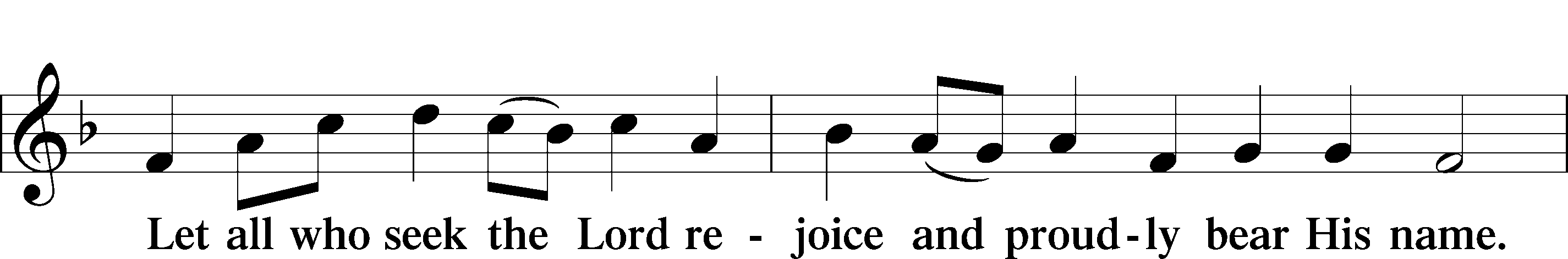 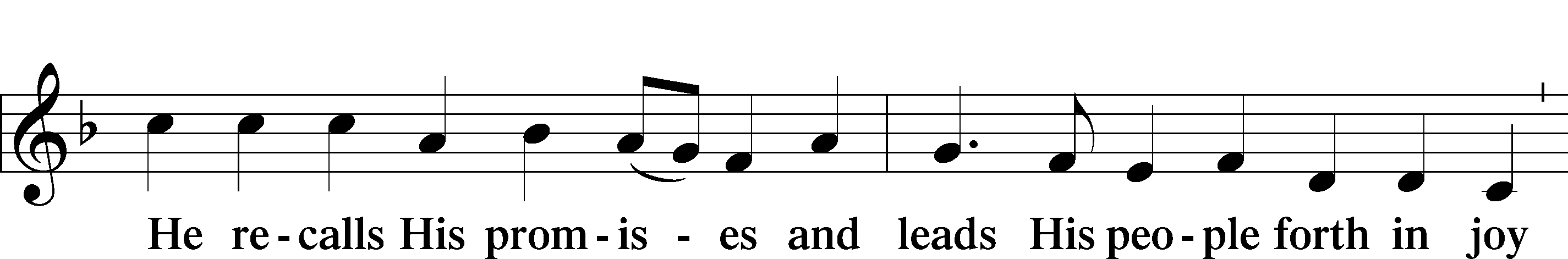 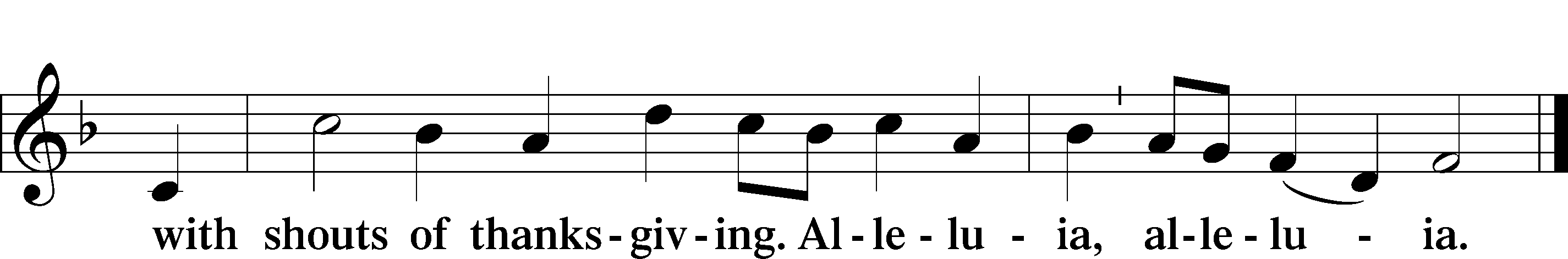 Post-Communion CollectA	Let us pray.We give thanks to You, almighty God, that You have refreshed us through this salutary gift, and we implore You that of Your mercy You would strengthen us through the same in faith toward You and in fervent love toward one another; through Jesus Christ, Your Son, our Lord, who lives and reigns with You and the Holy Spirit, one God, now and forever.C	Amen.Benediction	LSB 166P	The Lord bless you and keep you.The Lord make His face shine on you and be gracious to you.The Lord look upon you with favor and T give you peace.C	Amen.457 Jesus Christ Is Risen Today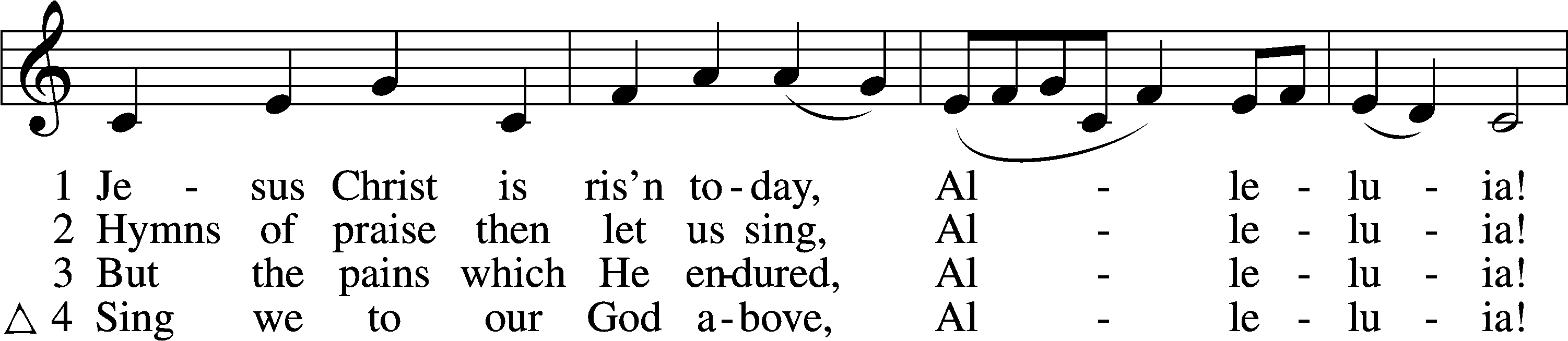 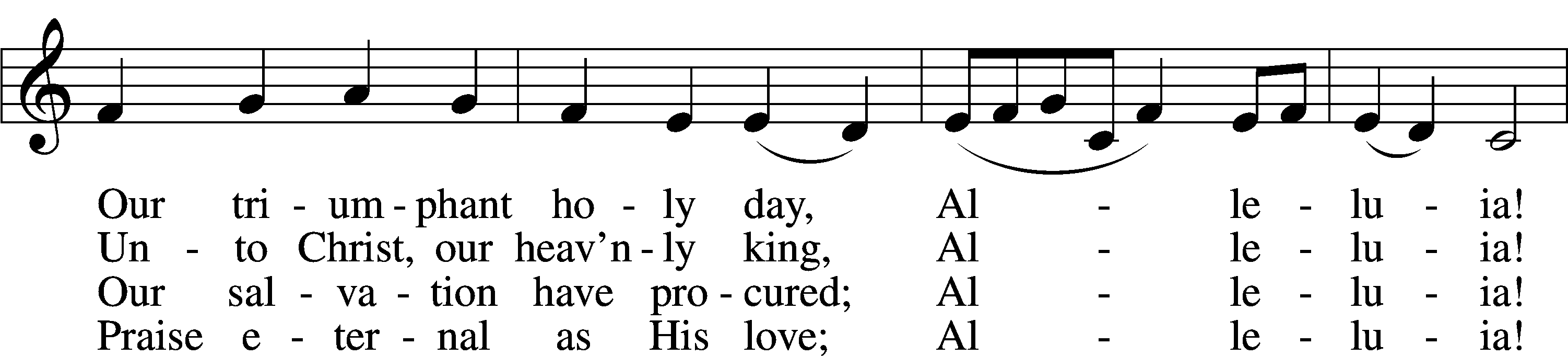 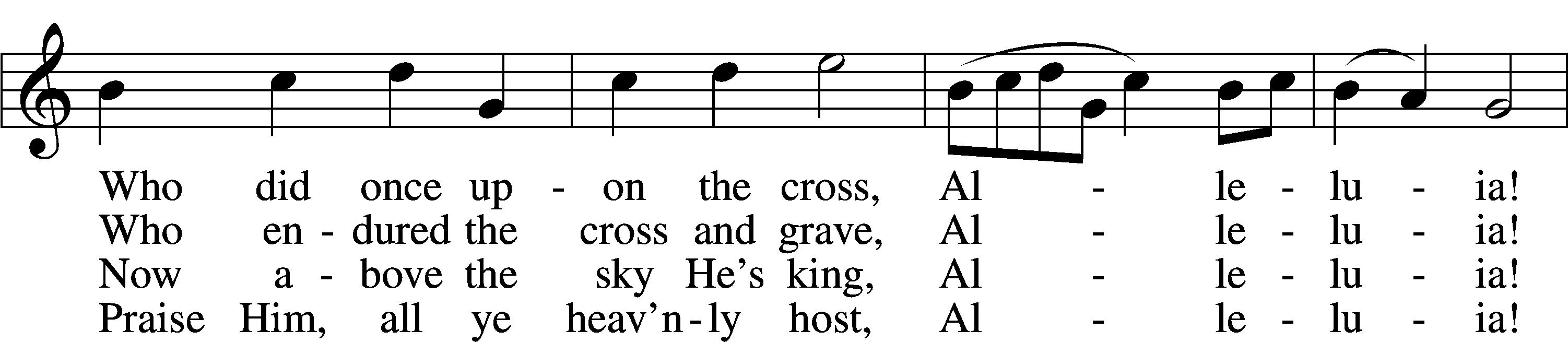 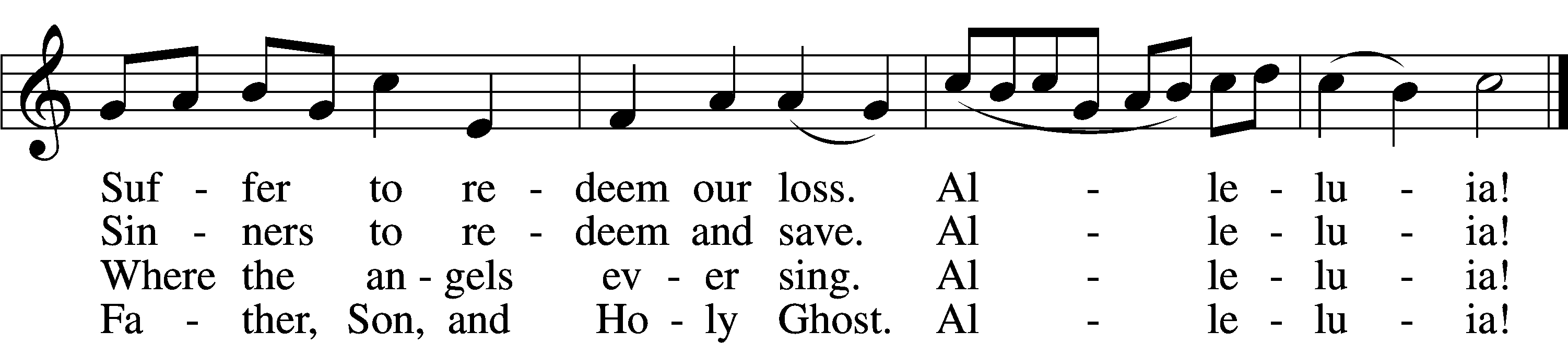 Text and tune: Public domainAcknowledgmentsUnless otherwise indicated, Scripture quotations are from the ESV® Bible (The Holy Bible, English Standard Version®), copyright © 2001 by Crossway, a publishing ministry of Good News Publishers. Used by permission. All rights reserved.Created by Lutheran Service Builder © 2021 Concordia Publishing House.Sunday, April 4~ 7:00 am & 9:00amElder: Nathan GauntUsher:  Fred Flessner & Lennis HodgsonEngineer:  Jamie NikodymAnnouncer: Jesse FlorangAltar Guild: Rachael Burger & Ellen HockemeierSunday, April 11~ 7:00 am & 9:00amElder: Eric RosenthalUsher:  March Hoffman & SteveJungeEngineer:  Zach DeLoachAnnouncer: Lonna GronewollerAltar Guild: Rachael Burger & Ellen Hockemeier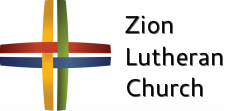 ANNOUNCEMENTSOffering Options:To worship the Lord with your offering: 1) Place your offering in the basket as you leave2) Go to zionkearney.churchtrac.com/give3) Go to zionkearney.com and click on the ChurchTrac icon4) Mail your gift to Zion Lutheran Church, 2421 C Ave, Kearney, NE 68847 or place it in the mail slot on the south side of the building.An Adult and Youth Bible Study – are prerecorded and available each Sunday, along with a study guide you can use to follow along.  We are studying the three lessons for the day—the Old Testament, the Epistle, and the Gospel. Go to Zion’s website www.zionkearney.com to access the video and study guide.Easter Lilies - Thank you to those that purchased Easter lilies to beautify the sanctuary during Easter.  Those individuals are:  David & Kay Banner, Pat & Patrice Brost, Paul & Rachael Burger, Waunita DeLaet, Pr. & Carol DeLoach, Mike & Melinda Dulitz, Jerry & Nancy Dulitz, Wes & Mary Fiddelke, Vi Fox, Pr. & Carol Gaunt, Lonna Gronewolller, Shirley & Don Helmbrecht, Doreen Lemburg, Dan & Shirley Oertwig, Marion & Don Richmond, Jane Schmid, Becky Thornton, Carlene Waldron in memory of Carl & Irene Jacobson & Lana SchroderAll who provided a lily are welcome to take it home after the 9:00 Sunday service.Thank you – to the “Lutheran Luggers” who help move us into our new home on Sunday afternoon, March 21.  We are so grateful for all the help and love shown us.  Don & Marion RichmondRadio Broadcast - Please help Zion spread the Gospel!  There are several open dates.  Church Management System – Zion is in the process of changing to a web-based church management system called ChurchTrac.  Please use the website link or the QR code below and set up your ChurchTrac account.  This will link up to your profile and you will be given access to an amount of predetermined information about Zion and your fellow members. We always seek to keep your information secure.  For security reasons, once you sign up, the office will approve you as a member, then you will have access to your profile.  Also, you will be able to update your own directory information (address, phone number, etc.) and decide what information you want to share with fellow members.If you currently give your offering online using Pushpay, then please switch to ChurchTrac. We would like to cancel our Pushpay subscription by the end of March.   If you would like to start to give online, we believe ChurchTrac will be very user friendly.  If you need any assistance please contact the church office (234-3410).For a step by step guide there are copies in the narthex.  The website:https://zionkearney.churchtrac.com/giveTo use the QR code open your camera app on your smart phone and show it the image below.  There will be a website that will pop up.  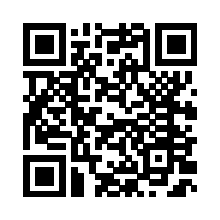 SCHOOL NEWSPlant Sales – It is the last few days to order plants  To order see a Zion student, contact the office, or order online at www.janetsjungle.com/kearney-zion-lutheran-school.html.  Be sure to check out the online bonus buys throughout the sale.  Thank you for your support.  Order must be in by Monday, April 5th.  Thank you for your support.P.E.A.C.E Auction – COVID is preventing Zion from hosting the in person dinner and auction.  However; we still are holding an online auction for the 12th annual fundraiser.  Your participation is appreciated.  The online auction will be from March 27th – April 10th at PEACE2021.ggo.bid.  If you have any questions please contact the office.  Thank you for supporting our school!Registration Open - Registration is now open for the 2021-2022.  New this year is an all-day prekindergarten option!  If you have any questions, please feel free to contact the office.  Please tell your family and friends about Zion.  Enroll early to make sure you have a spot.New Teacher Search - The search for another high quality Lutheran teacher has begun.  Full time teachers in our school must be members of the LCMS (or willing to become so).  The grade level will most probably be for the 3rd/4th grade.  If you or someone you know might be interested in this position, please contact Mr. Splittgerber.Scrip Cards - Scrip cards are still available during this time.  Visit the office during normal hours to purchase your gift cards.Ways to Help – Turn in your Family Fresh shopping receipts to the office.Scan your receipts for box top points.  Download the box top app on your device and select Zion Lutheran of Kearney and scan your receipt.  This is the only way box tops work, they no longer accept mailed submissions.Prayers for Our MembersPrayers for Our MembersPrayers for Our MembersJade Florang, Nicole Teten, Naomi WollbergExpectant MothersNorman Abels (Brookestone Meadows – Elkhorn)HealingJudy AhrensHealingVaughn Albrecht (Mount Carmel)HealingTom & DyAnn AltwineHealingJim CattersonHealingLyle Colsden (Mother Hull)HealingPat Flodine (Cambridge Court)HealingVi Fox (Prairie View)HealingVerleen GentryHealingRuby HatfieldHealingBoyd MillsapHealingMichelle MillsapHealingRoger RiekenbergHealingDon RichmondHealingMarion RichmondHealingIvan BombeckCancerFran JungeCancerBertha MarienauCancerBev NuttelmanCancerKim VosCancerPrayers for Our Members’ Family & FriendsPrayers for Our Members’ Family & FriendsPrayers for Our Members’ Family & FriendsDawn Gaunt (Pr. & Carol Gaunt’s daughter-in-law)Expectant MotherBrandon & Shannon Howell (Quentin & Janel Lange’s friends)ExpectingMariah (Quentin & Janel Lange friend)ExpectingWill Brennemann (Jami Helmbrecht’s father)HealingReg Duke (Westman’s brother-in-law)HealingJames Gentry (Verleen Gentry’s son)HealingRoger Hoffman (Marc’s father)HealingSharon Kreutzer (Richard’s mother)HealingLyra Mais (Zion student)HealingBailey Markowski (Steve & Fran Junge’s great niece)HealingMary Ann Mertz (Pam’s Uhlir’s friend)HealingTim Powers (Kim Wilken’s brother)HealingRoy Reynolds (Verleen Gentry’s son-in-law)HealingLynne Saathoff (Verleen Gentry’s sister-in-law)HealingRandy Solomon (Beth Rosenthal’s father)HealingJanet Stalder (Carol Florang’s sister)HealingAngela Well (Charles Marineau’s granddaughter)HealingD.D. Dugger (Sue Kaiser’s brother)CancerStuart Gronewoller (Lonna’s brother-in-law)CancerRon Halvorsen (Jeff’s dad)CancerCarol Haubold (Don Helmbrecht’s sister)CancerRandy Jochum (Ken Hockemeier’s brother-in-law)CancerFred Koch (Pam Uhlir’s cousin)CancerLynda Kreutzer (Rich & Carol’s sister-in-law)CancerJohn Moore (family of Susan Tonniges)CancerSharon Mulhair (Pam Uhlir’s cousin)CancerJeannie Schmidt (Lisa Splittgerber’s sister-in-law)CancerTyrone Uhlir (Pam’s nephew)CancerSun04/047:00a9:00a10:30aEaster Sunrise ServiceDivine ServiceRadio Broadcast 1460amMon04/05BirthdaysAnniversariesNo School/Office ClosedAddison HelmbrechtDonald Richmond---Tues04/061:30p7:00p7:00pBirthdaysAnniversariesSleeping MatsStewardship BoardZion Foundation---Ryan & Brooke FisherWed04/078:30a5:45pBirthdaysAnniversariesChapelMidweekEllen HockemeierFrances JungeTaylor Zehendner---Thurs04/087:00pBirthdaysAnniversaries------Fri04/09BirthdaysAnniversariesBrynne FisherDallas Jorgensen---Sat04/105:00pBirthdaysAnniversariesDivine ServiceChelsea Junge---Sun04/119:00a10:30aBirthdaysAnniversariesDivine ServiceRadio Broadcast 1460am------